ДОКЛАДо состоянии и мерах по предупреждению беспризорности,безнадзорности, наркомании, токсикомании, алкоголизма,правонарушений несовершеннолетних и защите их правна территории городского округа Реутов за 2020 годI. Раздел. Общие положения. В 2020 году Комиссия по делам несовершеннолетних и защите их прав городского округа Реутова (далее – КДН и ЗП) осуществляла деятельность в соответствии с Планом заседаний КДН и ЗП и Комплексным планом по предупреждению беспризорности, безнадзорности, наркомании, токсикомании, алкоголизма, правонарушений несовершеннолетних и защите их прав на территории городского округа Реутов, утвержденными на заседании КДН и ЗП 20 января 2020 года.	В 2020 году КДН и ЗП проведено 27 заседаний, на которых рассмотрено 10 целевых вопросов, направленных на профилактику противоправного поведения несовершеннолетних, а именно:1) Состояние, структура и динамика подростковой преступности, а также преступлений, совершенных в отношении несовершеннолетних, на территории города Реутов за 2019 год 2) Анализ противоправных деяний, совершенных студентами ГАПОУ МО «Подмосковный колледж «Энергия» СП Реутов в 2019 году. Организация индивидуально профилактической работы с обучающимися с девиантным поведением в ГАПОУ МО «Подмосковный колледж «Энергия» СП Реутов3) Комплекс мер по совершенствованию системы профилактики суицида среди несовершеннолетних в городском округе Реутов на 2020 год 4) Результаты проведения социально-психологического тестирования обучающихся, достигших 13-летнего возраста и старше, общеобразовательных организаций города Реутов с целью выявления потребителей наркотических средств и психотропных веществ в 2020 году. 5) Порядок межведомственного взаимодействия органов и учреждений системы профилактики безнадзорности и правонарушений несовершеннолетних по работе с безнадзорными, беспризорными, подкинутыми и заблудившимися детьми (временно утратившими родительское попечение) на территории городского округа Реутов6) Состояние, структура и динамика подростковой преступности, а также преступлений, совершенных в отношении несовершеннолетних, на территории города Реутов за 3 месяца 2020 года 7) Состояние, структура и динамика подростковой преступности, а также преступлений, совершенных в отношении несовершеннолетних, на территории городского округа Реутов за 6 месяцев 2020 года 8) Правонарушения на объектах железнодорожного транспорта, совершенные подростками.9) Итоги летней оздоровительной кампании 2020 года10) Состояние, структура и динамика подростковой преступности, а также преступлений, совершенных в отношении несовершеннолетних, на территории городского округа Реутов за 9 месяцев 2020 годаПо итогам рассмотрения целевых вопросов было вынесено 32 поручения органам системы профилактики, а именно: Управлению образования – 12, органам внутренних дел – 15, органам социальной защиты населения – 1, органам здравоохранения – 1, иным органам – 3.II. Раздел. Основная часть.2.1. Информация о координации деятельности органов и учреждений системы профилактике в сфере профилактикиОрганизация взаимодействия субъектов системы профилактики строится в соответствии с требованиями Федерального Закона от 24.06.1999 № 120-ФЗ «Об основах системы профилактики безнадзорности и правонарушений несовершеннолетних». Вся информация о несовершеннолетних, вступивших в конфликт с Законом, совершивших иные противоправные деяния, а также о социальном неблагополучии в семьях, имеющих детей, поступает в КДН и ЗП, где ведется межведомственный банк данных на семьи «группы риска» и несовершеннолетних, находящихся в социально опасном положении.В 2020 года на заседаниях КДН и ЗП всего было рассмотрено 296 персональных дел, из которых 147 в отношении несовершеннолетних.В отчетный период в КДН и ЗП поступило 219 (АППГ – 194) дел об административных правонарушениях, из которых: 82 (АППГ – 66) в отношении несовершеннолетних, 135 (АППГ – 127) в отношении родителей (иных законных представителей), 2 (АППГ – 1) в отношении иных лиц.	Из Отдела полиции по городскому округу Реутов поступило 130 (59,4%) административный материал, 38 (17,4%) из органов внутренних дел ГУ МВД России по г. Москве, 19 (8,7%) из органов внутренних дел на Московском метрополитене, 11 (5%) из линейных отделов (управлений) внутренних дел УТ МВД России по ЦФО.Из 217 рассмотренных дел об административных правонарушениях прекращено 40, что составляет 18,4%, в том числе: в связи с истечением сроков давности привлечения к административной ответственности – 8, в связи с отсутствием события либо состава административного правонарушения – 16, по малозначительности – 13.В отчетном периоде прокуратурой г. Реутова протестов и представлений в рамках исполнения административного законодательства – не внесено.В 2020 году в КДН и ЗП поступило 82 протокола об административных правонарушениях, совершенных несовершеннолетними, из которых 17 протоколов было прекращено, 65 подростков привлечены к административной ответственности, взыскано штрафов на сумму 36 800 рублей. Анализ административной практики показал, что подростки чаще всего нарушают антиалкогольное законодательство – 32,7% от общего числа совершенных административных правонарушений и правила поведения на железнодорожном транспорте – 34,5%.В 2020 году 55 учащихся образовательных организаций городского округа Реутов совершили административные правонарушения.	По результатам проведенного анализа установлено, что наибольшее количество учащихся, задержанных за употребление спиртных напитков, в школах №№ 2, 7 и 10 г. Реутова, что свидетельствует о низком уровне профилактической работы, направленной на ведение здорового образа жизни.	Директора школ № 2, 7 и 10 г. Реутова обязаны доложить в КДН и ЗП сведения о состоянии профилактической работы с учащимися с девиантным поведением, направленной на ведение здорового образа жизни.	На заседаниях КДН и ЗП при рассмотрении персональных дел несовершеннолетних и семей, находящихся в социально опасном положении, устанавливаются причины и условия, способствующие совершению противоправных деяний, при этом всесторонне изучаются материально-бытовые условия жизни фигурантов, психологическая обстановка в семье, влияние взрослых лиц и прочее. На основании изучения прорабатывается комплекс мер, направленных на их устранение. Постановления КДН и ЗП по рассмотрению персональных дел для проведения индивидуальной профилактической работы с подростками направляются в образовательные организации, инспекторам ПДН Отдела полиции по городскому округу Реутов, в службы социальной защиты населения, а при необходимости и в иные субъекты системы профилактики.Согласно ч.3 ст. 11 Федерального закона от 24.06.1999 № 120-ФЗ «Об основах системы профилактики безнадзорности и правонарушений несовершеннолетних» - органы и учреждения системы профилактики безнадзорности и правонарушений несовершеннолетних сообщают в КДН и ЗП о принятых мерах по исполнению в срок, указанный в постановлении.В образовательных организациях города Реутов помимо директора воспитательную работу осуществляют заместитель директора по воспитательной работе, социальный педагог, школьный психолог и классные руководители. Работа строится на основании Плана профилактической работы по аддиктивному поведению учащихся, а также по профилактике правонарушений несовершеннолетних, утвержденному директором школы. 	Воспитательная работа в комплексе других мер проводится по следующим направлениям:познавательная деятельностьтрудовая деятельностьгражданско-патриотическое и нравственное воспитаниеформирование правовой культуры и социально-педагогическая профилактика правонарушенийформирование здорового образа жизнивзаимодействие с семьей и профилактика социального сиротстваВ начале каждого учебного года изучается состав обучающихся, их родители, формируется банк данных «группы риска». Изучается потребность в дополнительном образовании на территории единого образовательного пространства и организации работы по вовлечению учащихся «группы риска» в учреждения дополнительного образования. Представителями образовательных организаций совместно с сотрудниками аппарата КДН и ЗП, инспекторами ПДН Отдела полиции по городскому округу Реутов проводятся рейды по проверкам семей, оказавшихся в трудной жизненной ситуации и имеющих риск социального сиротства, оказывается помощь, например, в выделении бесплатного питания для детей из семей указанной категории.В 2020 году 48 несовершеннолетних признаны находящимися в социально опасном положении, в отношении которых организовано проведении индивидуальной профилактической работы, в том числе и по организации их досуга.Во всех учреждениях культуры и молодежной политики городского округа Реутов ежегодно проводятся Дни открытых дверей, целью которых является привлечение наибольшего количества детей и подростков в кружки, секции. На сайте Администрации города в разделе «Культура», ежегодно публикуется расписание и перечень бесплатных студий и кружков, которые могут посещать все желающие (http://www.reutov.net/culture/docs/index.php?id_3=perechen-besplatnykh-studiy-i-kruzhkov-v-uchrezhdeniyakh-sfery-kultury-i-molodezhnoy-politiki-2020-2)Кроме того, каждое учреждение культуры ведет социальные сети, где публикуются все мероприятия, занятия, творческие направления, которые могут посещать дети, подростки и взрослые. В 2020 году, в связи с эпидемиологической обстановкой, была проведена работа и возобновлен YouTube канал «РеутовТворческий», где в любое время каждый желающий может посмотреть концерт, присоединиться к мастер-классу, посетить выставку и т.д.В 2020 году активно функционировал филиал Муниципального бюджетного учреждения дополнительного образования «Дом детского творчества» - Центр инновационного творчества «Изобретариум», занимающий площадь 1 500 кв.м. В детском технопарке «Изобретариум» обучаются 926 воспитанников. Несколько образовательных программ уже разработаны: робототехника, космическая инженерия и энергетика, аэротехнологии, IT, виар (виртуальная реальность), микробиология, химический практикум и ряд других. Функционирует лаборатория 3D-печати, оснащенная высокотехнологичным оборудованием, в том числе 3D-принтером лазерного спекания. Знаниями о новейших технологиях, работе законов физики с детсадовцами и школьниками делятся настоящие ученые – это специалисты градообразующего предприятия «НПО «Машиностроение», бизнесмены и не только. Творения юных ученых Реутова будут использовать на благо города и всего Подмосковья. На территории городского округа Реутов функционируют следующие спортивные учреждения, где занимаются 12 437 человек:Муниципальное автономное учреждение «Спортивный комплекс «Старт»;Муниципальное автономное учреждение «Физкультурно-оздоровительный комплекс»;Муниципальное автономное учреждение футбольный клуб «Приалит-Реутов»;Муниципальное бюджетное учреждение «Спортивная школа»;Муниципальное бюджетное учреждение Спортивная школа «Приалит»;Муниципальное учреждение «Спортивно-оздоровительный клуб инвалидов «РИСК-М».	Инфраструктура школьных стадионов и спортивные залы используются для проведения мероприятий по тестированию нормативов ГТО, физкультурно-массовых мероприятий, спартакиад и соревнованиям по военно-прикладным видам спорта. Основными задачами образовательной деятельности по физическому воспитанию являются создание условий для становления у детей ценностей здорового образа жизни; развития представлений о своем теле и своих физических возможностях; приобретения двигательного опыта и совершенствования двигательной активности; формирования начальных представлений о некоторых видах спорта, овладения подвижными играми с правилами. 	На территории городского округа Реутов развиваются такие базовые виды спорта, как баскетбол, легкая атлетика, плавание, спортивная и художественная гимнастика, тяжелая атлетика, футбол, лыжные гонки, волейбол, различные виды единоборств. 	Осенью 2020 года на территории МАУ «Спортивный комплекс «Старт» открыта футбольная Академия вратарского мастерства Игоря Акинфеева и Вячеслава Чанова, куда в настоящее время идет набор детей от 06 до 16 лет.Ежегодно в городском округе Реутов проводится более 250 физкультурно-массовых и спортивных соревнований, в которых принимают участие более 6 000 детей и подростков. Однако в 2020 году из-за угрозы распространения COVID-19 количество спортивных мероприятий снизилось до 170.В учреждениях дополнительного образования городского округа Реутов, а также на базе общеобразовательных организаций созданы кружки и секции технической, художественной, социально-педагогической, физкультурно-спортивной, общекультурной, естественнонаучной направленностей. С перечнем программ можно ознакомиться и записаться на них на сайте https://new.dop.mosreg.ru/.По состоянию на 31.12.2020г. охват дополнительным образованием составляет более 90% несовершеннолетних, находящихся в социально опасном положении.Приоритетным направлением деятельности всех субъектов системы профилактики по защите права ребенка на семью является организация профилактической работы с семьями и детьми (в первую очередь, с семьями, находящимися в социально опасном положении), предусматривающей создание условий для своевременного выявления и коррекции проблем на ранней стадии семейного неблагополучия, сохранение ребенку во всех возможных случаях его родной семьи. В 2020 году 17 семей признаны находящимися в социально опасном положении, в отношении которых организовано проведение индивидуальной профилактической работы, в том числе в отношении 7 семей в соответствии с постановлениями КДН и ЗП установлен социальный патронаж со стороны Участковой социальной службы Автономной некоммерческой организации социального обслуживания «Социальные инновации».Участковая социальная служба АНО СО «Социальные инновации» (далее – УСС) организована и функционировала с 01 июля 2017 года. Деятельность УСС заключается в оказании помощи семьям, нуждающимся в социальном обслуживании или в мерах социальной поддержки в вопросах защиты прав и законных интересов детей, в профилактике безнадзорности и беспризорности несовершеннолетних, а также в раннем выявлении случаев нарушения прав и законных интересов детей. УСС осуществляет свою деятельность по предоставлению гражданину социальных услуг на основании договора о предоставлении социальных услуг.По состоянию на 31.12.2020г. под патронажем состояло 110 семей, в которых воспитывается 199 детей, их них семей, находящихся в социально опасном положении – 36.За 2020 год оказано 98 642 социальные услуги, из них:Социально-бытовые – 11 475Социально-медицинские – 5 678Социально-психологические – 31 736Социально-педагогические – 21 124Социально-трудовые – 404Социально-правовые – 11 846Услуги в целях повышения коммуникативных качеств получателей – 16 379	Кроме того, оказана помощь в натуральном выражении:	100% - продуктовыми наборами, предоставляемыми в период пандемии государством и приобретенными за счет собственных средств организации;	15 первоклассникам и 8 семьям, находящимися в ТЖС, предоставлены к 01 сентября канцелярские наборы, приобретенные за счет собственных средств организации;	Всем детям в возрасте от 03 до 12 лет предоставлены новогодние подарки, приобретенные за счет собственных средств организации;	Нуждающимся семьям предоставлена натуральная помощь в виде одежды, обуви, лекарств, предметов быта, предоставленная волонтерами и меценатами.	Совместно с представителями ОВД, МЧС, опеки, КДН и ЗП проведено 42 рейда по проверке семей, находящихся в социально опасном положении.	18 семьям оказано сопровождение в медицинские организации.	Однако с 01.01.2021г. Автономная некоммерческая организация социального обслуживания «Социальные инновации» - упразднена. Полномочия Участковой социальной службы переданы в ГКУ СО МО «Реутовский социально-реабилитационный центр для несовершеннолетних «Преодоление»05.02.2020г. на заседании КДН и ЗП был утвержден Комплекс мер по совершенствованию системы профилактики суицида среди несовершеннолетних в городском округе Реутов на 2020 год, а именно:1) Незамедлительное информирование медицинских организаций о необходимости неотложной госпитализации несовершеннолетних правонарушителей, представляющих по своему психическому состоянию непосредственную опасность для себя и окружающих, в том числе имеющих признаки суицидального поведения2) Размещение на подъездных стендах информационных листовок по профилактике суицидального поведения несовершеннолетних3) Проведение рекламной кампании службы экстренной психологической помощи «Телефон доверия» ГКУ СО МО «Реутовский социально-реабилитационный центр для несовершеннолетних «Преодоление»4) Проведение курсов повышения квалификации в АСОУ, МГОУ, в том числе обучение педагогов новым методам работы с цифровым «поколением Z»5) Проведение обучающих семинаров в общеобразовательных организациях г.о. Реутов, МБУ ДПО «УМЦ», на базе Центра психолого-педагогической реабилитации, коррекции и образования «Ариадна», ГКУ СО МО «Реутовского социально-реабилитационного центра для несовершеннолетних «Преодоление»6) Информирование родительской общественности о работе служб поддержки (специалистов общеобразовательной организации: педагога-психолога, социального педагога, администрации; органов опеки; КДН и ЗП; медицинских работников; телефонов доверия)7) Индивидуальная работа с родителями обучающихся «группы риска» (беседы, консультации, психологические тренинги: постоянный контроль при выявленных случаях ненадлежащего исполнения обязанностей родителями, психологическая и социальная помощь таким семьям)8) Информирование родительской общественности через социальные сети WhatsApp, Viber, Vcontakte, Telegram и др., размещение в группах социальных видеороликов (при поступлении ссылок о размещении от ГУРБ, КДН и ЗП, других служб)9) Проведение анкетирования обучающихся на принадлежность к «группе риска»10) Психологические тренинги обучающихся навыков саморегуляции психических состояний, формирование личностного самоопределения, ценностно-смысловой сферы личности, адекватной самооценки, коммуникативных навыков, навыков поведения в конфликтных ситуациях11) Мониторинг «карты интересов» обучающихся, создание мероприятий с учётом интересов обучающихся, привлечение к созданию мероприятий самих обучающихся12) Вовлечение обучающихся в творческую, спортивную, научно-исследовательскую, проектную, поисковую и др.  деятельность; участие в конкурсах, научно-практических конференциях, спортивных соревнованиях и т.д.Предпринимаемые профилактические меры позволили не допустить в 2020 году совершения подростками суицидальных попыток и оконченных суицидов. В 2020 году 2 подростка допустили самовольный уход из дома.Все несовершеннолетние разысканы в течение отчетного периода.	Основными причинами уходов являются: страх перед наказанием со стороны родителей за различные провинности – низкая успеваемость, пропуски занятий, мелкие кражи и т.п., педагогическая запущенность, а также нарушения детско-родительских отношений в семье. 	При этом необходимо отметить, что уходы из дома подростков из-за страха перед наказанием со стороны родителей, как правило, бывают кратковременными – в течение нескольких часов. 	Аппарат КДН и ЗП незамедлительно информирует Московскую областную Комиссию по делам несовершеннолетних и защите их прав в случаях:самовольного ухода из дома или государственных и муниципальных учреждений безвестного исчезновения несовершеннолетних, которые могут стать жертвой преступления	При поступлении информации о безвестном исчезновении указанных категорий несовершеннолетних в Администрации городского округа Реутов создается Штаб по поиску подростков, который возглавляет заместитель Главы Администрации, председатель КДН и ЗП. Для поиска ребенка привлекаются волонтеры Молодежного парламента города Реутов, учительский состав всех общеобразовательных организаций города, сотрудники РЭУ, иная общественность. Информация об исчезновении несовершеннолетних размещается на телевидении г. Реутова, ориентировки расклеиваются в местах массового скопления людей. Все факты самовольных уходов несовершеннолетних в обязательном порядке рассматриваются на заседаниях КДН и ЗП. Все фигуранты проходят курс реабилитации в ГКУ СО МО «Реутовский социально-реабилитационный центр для несовершеннолетних «Преодоление».КДН и ЗП за 2020 год рассмотрено 63 обращения граждан, из которых 42 поступили на личном приеме, 11 – по электронной почте, 3 – по почте, 7 – по телефону «горячей линии». Основная тематика обращений: по защите имущественных прав, в том числе жилищных – 20, по вопросу реализации родительских прав при раздельном проживании с ребенком – 18, о мерах к лицам, ненадлежащим образом исполняющих свои родительские обязанности – 14, по иным вопросам – 11.По 17 обращениям проверка проведена с выездом на место, в большинстве своем это обращения о ненадлежащем исполнении родительских обязанностей.  Так, от бабушки поступило обращение о том, что ее 25-летняя внучка Ш., имеющая на иждивении 4-летнего и 1,5-годовалого сыновей, злоупотребляет спиртными напитками, периодически уходит из дома на несколько дней, оставляя детей на попечение престарелой женщины. Проведенной проверкой установлено, что молодая женщина познакомилась с москвичом, у которого проводила время, оставив детей под присмотр своей бабушки. Ш. привлечена к административной ответственности, предусмотренной ч.1 ст.5.35. КоАП РФ. В отношении Ш. организовано проведение индивидуальной профилактической работы: обследование у врача-нарколога, курсы по обучению маникюрному делу, консультации психолога. 2.2. Информация о координации деятельности органов системы профилактики по предупреждению правонарушений и антиобщественных действий несовершеннолетних, выявлению, устранению причин и условий, им способствовавшихАнализ оперативной обстановки показал, что в 2020 году на территории города Реутов несовершеннолетними совершено 7 преступлений, что на 2 преступления меньше (-22%), чем за аналогичный период прошлого года (АППГ – 9). В общей структуре преступности удельный вес преступлений, совершенных подростками, составляет 0,7% (АППГ – 0,9%).Анализ по видам преступленийНе допущено совершения подростками особо тяжких и тяжких преступлений, таких как убийство, причинение тяжкого вреда здоровью, изнасилование, разбой, грабеж. Не допущено совершения преступлений экстремистской направленности. За отчетный период несовершеннолетние, находясь в состоянии опьянения, не совершили ни одного преступления. В 2020 году окончено расследование 2 уголовных дел по факту совершения подростками преступлений в ночное время в 2019 году.Количество краж, совершенных подростками снизилось с 6 до 4 (-33%), причем одну кражу несовершеннолетние совершили в группе (АППГ – 1).В 2020 году количество участников преступлений осталось на прежнем уровне – 9 (АППГ – 9), из которых учащихся общеобразовательных организаций – 4 (АППГ – 6), учащихся учреждений профессионального образования – 4 (АППГ – 2), работающих – 0 (АППГ – 1), не работающих и не учащихся – 1 (АППГ – 0). Из 9 участников преступлений – 4 иногородних подростка (Москва, Балашиха, Люберцы, Королев)Участники преступленийЗа отчетный период не допущено преступлений, совершенных в смешанной группе со взрослыми лицами – 0 (АППГ – 0). Не допущено совершения подростками повторных преступлений (АППГ – 2).В 2020 году 1 подросток (АППГ – 2), который не достиг возраста уголовной ответственности, совершили 1 общественно опасное деяние (АППГ – 1).Анализ оперативной обстановки показал, что в 2020 году снизилось с 23 до 19 количество несовершеннолетних, потерпевших от преступных посягательств (-17%), в отношении которых совершено 20 преступлений, а именно: Ст. 131 ч.3, 132 ч.3 УК РФ – 1Ст. 134 ч.1 УК РФ – 1 Ст.119 ч.1 УК РФ – 2Ст.112 ч.1 УК РФ – 1Ст.118 ч.1 УК РФ – 1 Ст.109 ч.1 УК РФ – 1  Ст.157 ч. 1 УК РФ – 12За отчетный период взрослых лиц, привлеченных к уголовной ответственности, предусмотренной ст.150 УК РФ и ст.156 УК РФ – нет.В 2020 году с целью изъятия с улиц и иных общественных мест безнадзорных несовершеннолетних проводилось регулярное патрулирование совместно с инспекторами ПДН, участковыми уполномоченными полиции Отдела полиции по городскому округу Реутов и сотрудниками Отдельной роты ППСП МУ МВД России «Балашихинское».В отчетном периоде количество несовершеннолетних, доставленных в Отдел полиции по городскому округу Реутов снизилось на 19% (с 171 до 139). Из числа доставленных проживают в г. Реутов – 103, проживающих на территории обслуживания другими У(О) МВД Московской области – 4, жителей других субъектов РФ – 32.За нарушение ОЗ № 148/2009 (до 16 лет) доставлено 30 (13; +131%) несовершеннолетних, за нарушение ОЗ № 148/2009 (старше 16 лет) доставлено 15 (21; - 29%) несовершеннолетних.Из общего числа доставленных – 57 подростков являются учащимися образовательных организаций г. Реутова. Все факты рассмотрены на заседаниях КДН и ЗП, постановления направлены в образовательные организации городского округа Реутов.20.02.2020г. на заседании КДН и ЗП был рассмотрен вопрос о результатах проведения социально-психологического тестирования обучающихся, достигших 13-летнего возраста и старше, общеобразовательных организаций города Реутов с целью выявления потребителей наркотических средств и психотропных веществ.Социально-психологическое тестирование обучающихся (далее – тестирование)  проводится в соответствии с Федеральным законом от 29.12.2012 № 273 «Об образовании в Российской Федерации», Федеральным законом от 8.01.1998 № 3-ФЗ «О наркотических средствах и психотропных веществах», Порядком проведения социально-психологического тестирования лиц, обучающихся в общеобразовательных организациях и профессиональных образовательных организациях, а также в образовательных организациях высшего образования, утвержденным Приказом Министерства образования и науки Российской Федерации от 16.06.2014 № 658.Цель тестирования – определение рисков формирования наркозависимого поведения, выявление обучающихся входящих в «группу риска», подлежащих медицинскому диагностическому обследованию. Организационно-консультационную и информационную поддержку при проведении тестирования осуществляет ГБОУ МО Центр «Ариадна». Тестированию в Московской области подлежат обучающиеся образовательных организаций в возрасте от 13 лет и старше. Тестирование проводится анонимно и при наличии информированного согласия в письменной форме обучающихся, достигших возраста 15-ти лет, либо информированного согласия в письменной форме одного из родителей (законного представителя) обучающихся, не достигших возраста 15-ти лет.		Для проведения диагностического обследования в рамках медицинских осмотров в 2020 году социально-психологическое тестирование для определения обучающихся «группы риска» было проведено в октябре-ноябре 2019 года, по результатам было установлено следующее:1) Количество обучающихся, подлежащих социально-психологическому тестированию – 3 1632) Количество обучающихся, которые прошли тестирование – 3 1193) Количество обучающихся, не прошедших тестирование по уважительной причине – 214) количество обучающихся, отказавшихся от тестирования – 23Проведенный анализ показал, что общегородской показатель обучающихся, принявших участие в социально-психологическом тестировании, составляет 98,6%. Ниже этого показатели в школе № 2 – 95,8%, в школе № 4 – 97,4%, где наибольшее количество (8 и 6 соответственно) обучающихся не прошедших тестирование по уважительным причинам. При этом намеренно отказавшиеся от тестирования выявлены в 5 образовательных организациях: школа № 2 – 3 человека, школа № 4 – 3, школа № 7 – 4, школа № 10 – 6, Гимназия – 7, т.е. «группа риска» составляет 23 обучающийся (0,7% от общего числа подлежащих тестированию).После обработки анкет в ГБОУ МО Центр «Ариадна» обнаружены следующие результаты:- повышенная вероятность вовлечения – 771 анкета, что составляет 28,34%, из которых: - латентная рискогенность – 494 анкеты, что составляет 64,07%- явная рискогенность – 277 анкет, что составляет 35,93% По результатам рассмотрения данного вопроса директора общеобразовательных организаций города Реутов обязаны организовать работу среди обучающихся, достигших 13-летнего возраста, и их родителей по разъяснению необходимости добровольного диагностического обследования в рамках медицинских осмотров.В 2020 году из-за ограничительных карантинных мер вместо 1600 подростков обследовано 990, что составляет 62% от запланированного. По итогам диагностического обследования в рамках медицинских осмотров обучающихся, достигших 13-летнего возраста и старше, в общеобразовательных организациях города Реутов не выявлено ни одного ученика, употребляющего наркотические средства и психотропные вещества.Первичная профилактика наркомании и токсикомании, проводимая КДН и ЗП, направлена на предупреждение приобщения подростков к употреблению наркотиков. Эта работа со здоровыми детьми и лицами из «групп риска» по употреблению ПАВ. К «группам риска» относятся несовершеннолетние, в ближайшем окружении которых есть систематические потребители наркотических средств, а также несовершеннолетние, находящиеся в трудных жизненных обстоятельствах и неблагоприятных семейных или социальных условиях.В течение 2020 года в образовательных организация города Реутов проводилась межведомственная профилактическая акция «Здоровье – твое богатство» по формированию «зон безопасности». Акция направлена на формирование у подрастающего поколения ценностного отношения к здоровью, на профилактику табакокурения, алкоголизма, наркомании.В рамках профилактической акции «Здоровье – твое богатство» проводились Единые дни здоровья, в программу которых вошли следующие мероприятия:Тематические уроки «Здоровым быть модно!» (5-6 классы)Тематические беседы «Твоя жизнь-твой выбор» (8-11 классы)Тематические уроки «Всегда есть выбор и больше чем один» (8-11 классы)Просмотр видеоролика «Профилактика ВИЧ» (9-11 классы)«Нормы ГТО» (7-9 классы)Спортивные соревнования, эстафеты «Быстрее. Выше. Сильнее» (1-11 классы)Конкурс стенгазет «Живи здорово» (5-11 классы)Ежемесячно при проведении Дней профилактики во всех образовательных организациях города Реутов с учащимися среднего и старшего звена проводятся индивидуальные беседы и коллективные лекции о вреде немедицинского потребления наркотических веществ, а также об административной и уголовной ответственности за участие в их незаконном обороте. На родительских собраниях в образовательных организациях проводятся лекции о механизме формирования наркотической зависимости, влияния семейных отношений и стиля воспитания на развитие предрасположенности к наркотической зависимости. В течение 2020 года на территории городского округа Реутов велась широкая работа по профилактике противоправного поведения подростков.В образовательных организациях городского округа Реутов создана система воспитательной профилактической работы, которая в целом позволяет успешно решать вопросы снижения уровня подростковой преступности, в том числе и экстремистской направленности. Она предусматривает аналитико-диагностическую деятельность, организацию внеучебной занятости школьников, усиление идеологической и социально-педагогической составляющих воспитательного процесса. Профилактическая работа в школах включает в себя: проведение декад правовых знаний, бесед по правовой тематике; тематические классные часы; организацию школьных праздников; сотрудничество с инспекторским составом ПДН Отдела полиции по городскому округу Реутов; функционирование Совета по профилактике преступлений и правонарушений, школьной службы примирения.         В каждой общеобразовательной организации разработан План мероприятий по противодействию экстремизму и по правому воспитанию учащихся. С целью повышения уровня правосознания подростков проводятся классные часы и родительские собрания. Ежегодно в сентябре проводятся родительские собрания, на которых родители знакомятся с правами и обязанностями участников образовательного процесса. Кроме того, в начале учебного года организуется неделя профилактики правонарушений, когда проводятся классные часы на правовую тематику: устный журнал «Твои права и обязанности» (все классы), беседы «Я и мои права» (1-4 кл), классный час – размышление «Конфликты и пути их решения» (8 кл), дискуссия «Преступления и подростки» (8-9 кл), классный час с элементами игры «Можно ли быть свободным без ответственности» (5-11 кл). Учителя обществознания используют возможности предмета для знакомства учащихся с правами, обязанностями, ответственностью за правонарушение.        С целью профилактики национального и религиозного экстремизма, формирования толерантного сознания и поведения проведены мероприятия: «Моя малая Родина», «Дела человека красят», «Права и обязанности», «Привычки хорошие и плохие», «Герои земли Русской», «Символы русского государства», «Конституция. Право. Законы», «Что значит быть гражданином России?», «Причины и профилактика правонарушений несовершеннолетних». Стало традиционным проведение открытых часов общения: диспут «Мораль и закон», познавательные беседы «Ваши права и обязанности», ролевая игра “Что мы знаем о Конституции».За много лет в общеобразовательных организациях городского округа Реутов сложилась система мероприятий, традиционно проводимых в школе. К числу таких мероприятий относятся: участие в «Вахте памяти», благоустройство мемориалов, памятников, воинских захоронений, возложения венков и цветов к мемориалам и памятникам, тематических встреч ветеранов и молодежи, организация праздничных концертов; организация подготовки молодежи к военной службе: проведение военизированных эстафет, военно-спортивных игр, соревнований.          С целью обеспечения эффективности профилактики асоциального поведения учащихся, детской беспризорности, правонарушений и других негативных проявлений общеобразовательные организации стараются обеспечить максимальную занятость обучающихся через развитие системы дополнительного образования: музыкальная школа, школа искусств, детские объединения и спортивные секции, в которых занято около 85% учащихся. Практически все учащиеся «группы риска» охвачены дополнительным образованием.Систематически ведется мониторинг изучения интересов и потребностей учащихся общеобразовательных организаций городского округа Реутов, а именно:- изучение национального состава класса и школы, его особенностей;- диагностическая работа (социологический опрос) с целью изучения психологических особенностей личности учащихся и выявление уровня толерантности;- выявление проблемных детей, склонных к пропускам занятий без уважительной причины, уклонению от учебы, допускающих грубость с педагогами и сверстниками, недисциплинированность, склонных к участию в неформальных молодежных группировках;- выявление учащихся, склонных к совершению правонарушений, преступлений, и детей, находящихся без контроля родителей во второй половине дня.             	В школах ведется мониторинг учащихся «группы риска». С детьми, состоящими на всех видах учета, постоянно проводятся индивидуальные беседы классными руководителями. По мере необходимости посещаются семьи, проводится работа с родителями.В школах работает Совет по профилактике правонарушений среди учащихся, заседания которого проводятся ежемесячно. На Совете рассматриваются вопросы, связанные с поведением учащихся на уроках и во внеурочное время, пропуски уроков без уважительной причины, успеваемость, опоздания. Работа Совета по профилактике правонарушений среди учащихся строится в тесном контакте с Управлением образования Администрации городского округа Реутов, инспекторами ПДН Отдела полиции по городского округу Реутов и сотрудниками аппарата КДН и ЗП.Проводится работа с родителями: классные родительские собрания по вопросам воспитания культуры толерантности «Формирование толерантного поведения в семье», индивидуальные консультации для родителей.С 15 июля 2020 года в соответствии с законодательством Московской области и снятием карантинных мер началась трудовая занятость подростков в возрасте от 14 до 17 лет (включительно), организуемая МУ «Подростково-молодежный центр» совместно с ГКУ МО «Центр занятости населения городских округов Балашиха и Реутов».МУ «Подростково-молодежный центр» трудоустроил за период с 15 июля по 31 августа 2020 года 111 подростков. В июле 2020 г. было трудоустроено 33 подростка, в августе – 78 человек. Подростки работали в должности «уборщик служебных помещений» и были трудоустроены на следующие объекты: детский сады и школы г. Реутова, колледж «Энергия», МАУ «ФОК имени В. М. Невзорова», библиотеки и другие объекты.В связи с наложенными ограничениями досуг вне рабочего времени был ограничен, мероприятия для подростков проводились не чаще 1 раза в неделю. За время работы биржи сотрудники МУ «ПМЦ» провели следующие мероприятия с подростками: танцевальные и творческие мастер-классы от педагогов МУ «ПМЦ», квесты, игры на командообразование и сплочение, дискотека, спортивные соревнования на открытом воздухе.С целью профилактики противоправного поведения в период летних каникул 2020 года по направлениям КДН и ЗП трудоустроено 26 подростков из семей, находящихся в социально опасном положении, в том числе 14 несовершеннолетних, вступивших в конфликт с Законом.В городском округе Реутове действует несколько молодежных организаций:Реутовское отделение Всероссийской общественной организации «Молодая гвардия Единой России»;Реутовское отделение Всероссийского общественного движения "Волонтеры Победы";Реутовский Молодежный парламент;Союз Волонтеров г. Реутов;Молодежное объединение АО «ВПК» «НПО Машиностроения»;Реутовский Молодежный Совет при Главе города;ЮНАРМИЯ городского округа РеутовДобровольческое объединение «Добрый город» КДН и ЗП активно взаимодействует с Союзом Волонтеров города Реутов при проведении мероприятий, направленных на профилактику правонарушений несовершеннолетних, а именно:- антинаркотическая направленность: квест «НЕТ – наркотикам!», акция «Антиспайс» по закрашиванию надписей о продаже спайсов, конкурс социальной рекламы «Жить здорово!» и т.п.- акция «Забей на сигарету!», в которой участники забивают гвозди в импровизированную деревянную сигарету, тем самым демонстрируя свой отказ от курения;- акция «Безопасные окна», направленная на профилактику трагических последствий в результате выпадения детей из окон;- квест «Дорога без опасности», где волонтеры учат детей младшего школьного возраста по пути домой делать добрые дела (помочь пожилому человеку перейти проезжую часть, оказать помощь девочке, у которой сломался самокат и др.)  В городском округе Реутов уделяется большое внимание военно-патриотическому воспитанию детей и молодежи (кадетские классы, «Юнармия», военно-патриотический клуб «Рекрут»). Офицеры-наставники и вожатые-воспитатели формируют сильных духом и телом будущих лидеров-патриотов своей страны, способных достигать поставленных целей, решать сложные жизненные задачи и добиваться успеха, несмотря на трудности. 18.12.2020г. между Администрацией городского округа Реутов, АО «ВПК «НПО машиностроения» и штабом Реутовского отделения Всероссийского общественного движения «Юнармия» было подписано трехстороннее соглашение о содействии городскому юнармейскому движению, которое в настоящее время насчитывает 144 воспитанника.	2.3. Просветительская деятельность, взаимодействие с институтами гражданского обществаВ начале 2020 года обучающиеся всех общеобразовательных организаций городского округа Реутов приняли участие в конкурсе «Кибервызов», который был инициирован Комитетом по вопросам образования, культуры и туризма Московской областной Думы и Московской областной комиссией по делам несовершеннолетних и защите их прав. Цель конкурса «Кибервызов» - привлечение общественного внимания к проблеме информационной безопасности несовершеннолетних и росту числа угроз в сети «Интернет», в том числе экстремистской направленности, посредством создания социальной рекламы, направленной на повышение информационной безопасности и цифровой грамотности несовершеннолетних. Победителями областного этапа конкурса в номинации «Социальный видеоролик» стали учащиеся школы № 10 г. Реутова. В период с 01 мая по 30 сентября 2020 года на территории городского округа Реутов в рамках оперативно-профилактического мероприятия «Безопасное детство» проведен ряд мероприятий профилактического характера.Силами сотрудников ОГИБДД МУ МВД России «Балашихинское» регулярно в детском автогородке Центрального парка г. Реутова проводились уроки и акции, направленные на повышение безопасности детей-пешеходов.Так, 20.08.2020г. проведен урок Правил дорожного движения для детей из летнего лагеря, базирующегося в школе № 10 г. Реутова. После разъяснений ПДД проведена игра, где одну часть детей определили, как пешеходов, другую – как водителей. В качестве транспортных средств у детей были велосипеды и самокаты. Ребятам смоделировали ситуации: «спокойный переход», «едет нарушитель» и другие. Инспектор ГИБДД на перекрестке регулировал движение спецсигналами жезла. В конце мероприятия всем участникам игры подарили памятные сувениры.26.09.2020г. автоинспекторы провели акцию «Заметный пешеход», в ходе которой с юными пешеходами и их родителями проведены профилактические беседы о важности соблюдения ПДД и ношения световозвращающих элементов. Всем участникам акции были вручены световозвращающие элементы в виде браслетов. Кроме того, автоинспекторы совместно с юными инспекторами движения России возле образовательных организаций нанесли на асфальт крупные надписи, призывающие пешеходов быть внимательными и аккуратными при переходе дороги.26.08.2020г. в МУ «Подростково-молодежный центр» для несовершеннолетних из трудовых отрядов Подростковой биржи труда г. Реутова проведена лекция о правилах противопожарной безопасности, о правилах дорожного движения, об оказании первой медицинской помощи при утоплении и переломах конечностей. Подросткам разъяснены правила поведения на объектах железнодорожного транспорта, требования Закона Московской области от 04.12.2009 № 148/2009-ОЗ «О мерах по предупреждению причинения вреда здоровью и развитию несовершеннолетних в Московской области». В течение сентября 2020 года по инициативе КДН и ЗП по всех общеобразовательных организация городского округа Реутов были проведены мероприятия, направленные на предупреждение детского травматизма и смертности на объектах железнодорожного транспорта. 22.09.2020г. представителями Министерства транспорта и Административно-пассажирской инспекции совместно с сотрудниками РЖД и ЛУВД на станции Москва-Курская проведен совместный рейд на станциях Горьковского направления железной дороги, основной целью которого было предупреждение детского травматизма и смертности на железнодорожных путях.Проведение оперативно-профилактического мероприятия освещалось в еженедельной газете «ПроРеутов» и в новостном блоке Реутовского телевидения.С 27 июля по 30 августа 2020 года на территории городского округа Реутов проведена акция «Собери ребенка в школу».В результате проведенных мероприятий 433 детям была оказана различная помощь: для 12 подростков приобретена школьная либо спортивная форма; 6 подросткам выданы школьные ранцы; 58 детям вручены наборы первоклассников; 415 детям – комплекты разнообразных канцелярских товаров и школьных принадлежностей.  Руководители Управляющих кампаний городского округа Реутов и депутаты городского Совета депутатов вручили детям из многодетных, малообеспеченных семей, а также семей, находящихся в социально опасном положении и в трудной жизненной ситуации, сертификаты на приобретение школьных принадлежностей в кампании «КОМУС» на сумму 5 000 рублей каждому. Предприниматели ООО «Урал Плюс» 15 детям из семей, находящихся в социально опасном положении, вручили комплекты разнообразных канцелярских товаров и школьных принадлежностей.  В течение декабря 2020 года на территории городского округа Реутов проведена акция «Новогоднее чудо», в рамках которой оказана помощь 746 детям, попавшим в трудную жизненную ситуацию, социально опасное положение, с привлечением внебюджетных средств в размере 850 000 рублей.Так, торговая кампания «У Палыча» предоставила для 127 многодетных семей, находящихся в трудной жизненной ситуации, где воспитываются 508 детей, продовольственные кондитерские наборы.Молодежное добровольческое объединение «Добрый город» исполнило 14 желаний, изложенных в письмах Деду Морозу: игрушечная железная дорога, косметика с запахом кокоса, ролики, футбольный мяч, наручные часы и т.п.III. Раздел. Заключительная часть	В 2020 году в результате введения карантинных мер из-за угрозы распространения COVID-19 запланированные мероприятия выполнены не в полном объеме. Так, отменено либо ограничено проведение мероприятий оперативно-профилактической, спортивной и культурно-массовой направленности.	Проведенный анализ деятельности субъектов системы профилактики позволяет сделать вывод о том, что значительная часть семей (5 из 17; 29%), признанных в 2020 году находящимися в социально опасном положении, не охвачены социальной услугой – социальный патронаж, т.к. не имеют регистрации по месту проживания в Московской области (граждане СНГ, жители других субъектов РФ).В 2020 году произошел рост количества выявленных детей, оставшихся без попечения родителей, с 1 ребенка, выявленного в 2019 году, до 7 детей. Анализ сложившейся ситуации показал, что только в отношении 1 ребенка был установлен статус – оставшийся без попечения родителей в результате судебного решения о лишении родительских прав одинокой матери, в отношении которой субъектами системы профилактики в течение 2,5 лет проводилась индивидуальная профилактическая работа, не принесшая положительного результата. В отношении остальных семей, где воспитывались 6 детей, работа практически не проводилась, т.к. семьи, находящиеся в социально опасном положении, были выявлены несвоевременно. Одна семья, где отец убил мать, на учетах в субъектах системы профилактики не состояла. Другие семьи были выявлены, когда ситуация в семье была критическая: родители длительное время употребляли наркотические средства, но родственники скрывали данный факт, вводя в заблуждение образовательные организации, где обучались дети, а также представителей других субъектов системы профилактики. В результате через 1-2 месяца после выявления семьи в отношении детей устанавливалась предварительная опека, т.к. родители либо были объявлены в розыск, либо в отношении них избиралась мера пресечения в виде заключения под стражу за совершение тяжкого преступления.Таким образом, с целью снижения количества детей, оставшихся без попечения родителей, приоритетным направлением деятельности по профилактике социального сиротства на территории городского округа Реутов в 2021 году является раннее выявление семей, находящихся в социально опасном положении.Приложение № 1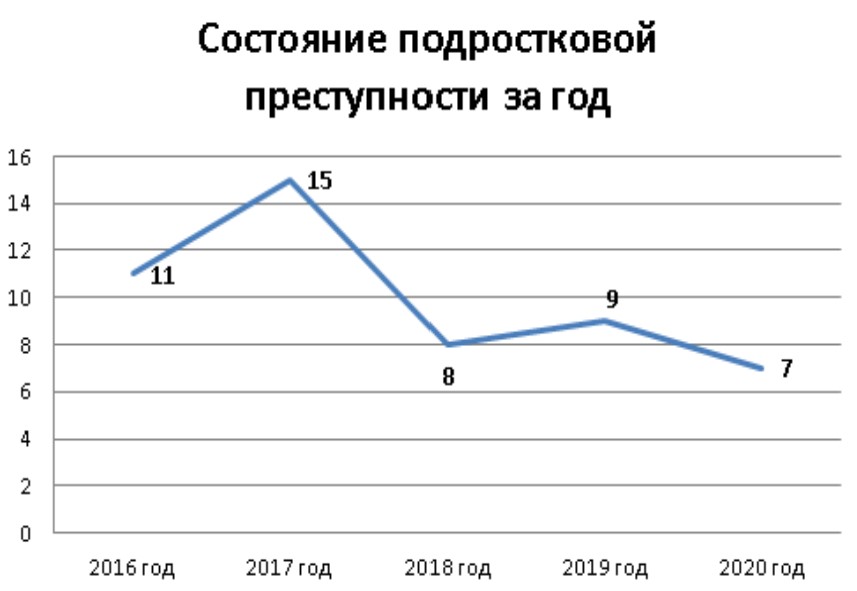 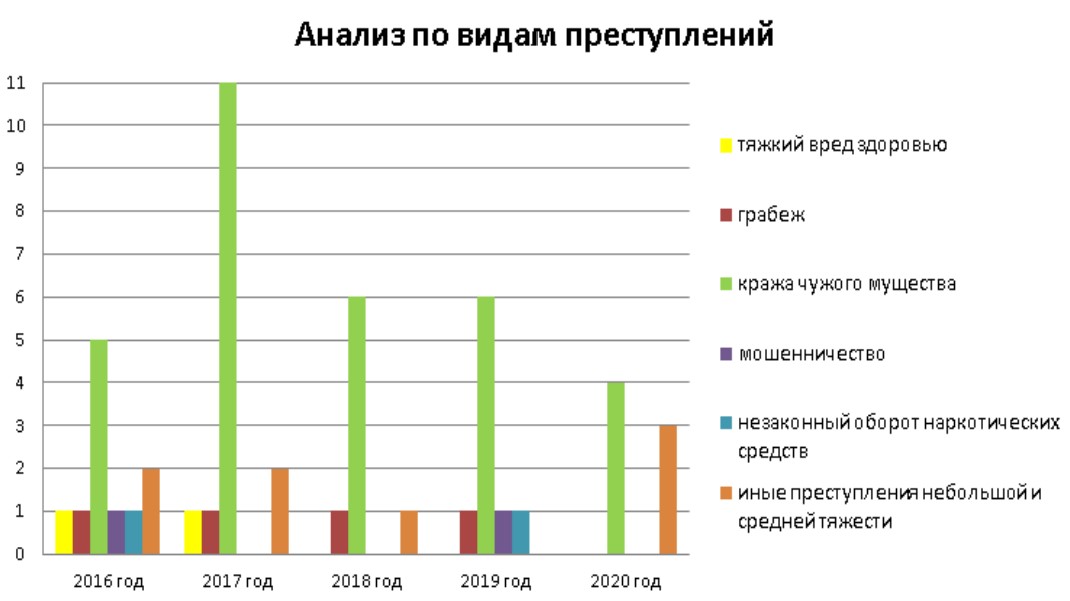 Приложение № 2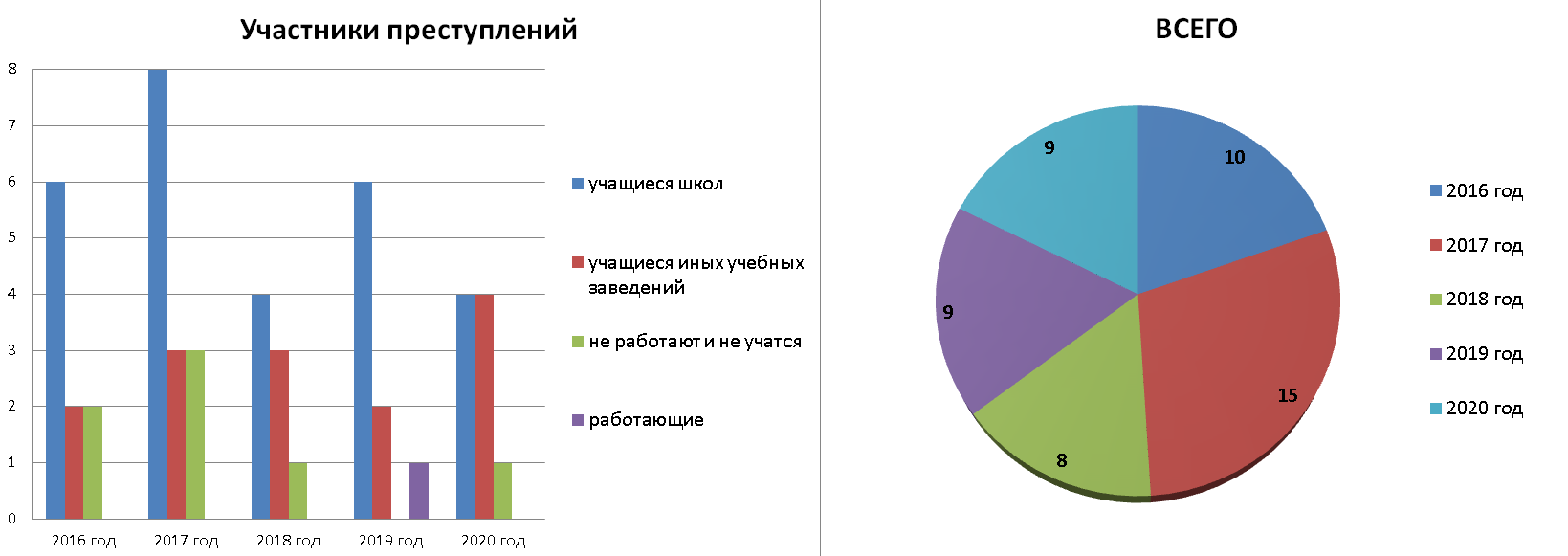 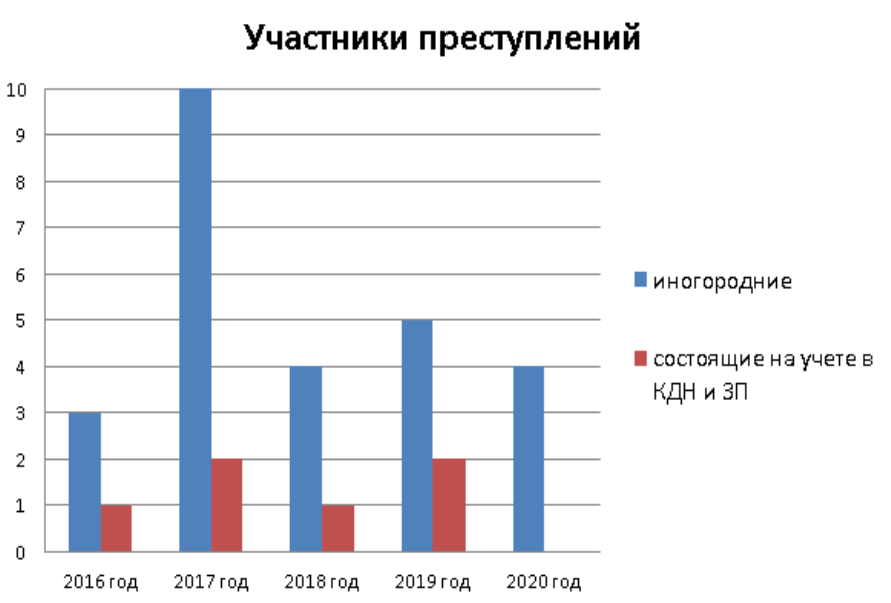 Приложение № 3ЕЖЕМЕСЯЧНЫЙ ОТЧЕТза январь-декабрь 2020 года (нарастающим итогом)о деятельности комиссии по делам несовершеннолетних и защите их правгородского округа РеутовПриложение № 4ФОРМА ОТЧЕТА № 1за январь – декабрь 2020 годаоб исполнении комиссии по делам несовершеннолетних и защите их прав_____________городской округ Реутов____________Кодекса Российской Федерации об административных правонарушенияхПриложение № 5ФОРМА ОТЧЕТА № 2за январь – декабрь 2020 года  о деятельности комиссии по делам несовершеннолетних и защите их прав_______________городского округа Реутов_____________ (наименование комиссии) по реализации Федерального закона от 24 июня 1999 года № 120-ФЗ «Об основах системы профилактики безнадзорности и правонарушений несовершеннолетних»Раздел 1. О работе структурных подразделений органов местного самоуправления, обеспечивающих деятельность комиссий по делам несовершеннолетних и защите их прав муниципальных районов и городских округовРаздел 2. Сведения о работе с несовершеннолетними 2.1 Сведения о несовершеннолетних, в отношении которых комиссиями проводится индивидуальная профилактическая работа на конец отчетного периода2.2 Сведения о несовершеннолетних, в отношении которых комиссией организовано проведение индивидуальной профилактической работы2.3 Меры, принятые в отношении несовершеннолетнихРаздел 3. Сведения о работе с семьями, находящимися в социально опасном положенииобразовательная организациявсего нарушителейупотребление спиртных напитковмелкое хищениенарушения на ж/д транспортеиные статьи КоАП РФшкола 142-11школа 263-3-школа 37124-школа 46-15-школа 53---3школа 68-332школа 7541--школа 1063-21Лицей11---Гимназия 0----ПК «Энергия»94-14ВСЕГО551871911Количество несовершеннолетних, допустивших самовольные уходы:Количество несовершеннолетних, допустивших самовольные уходы:22из нихиз семьи11из нихиз семьи опекунов/попечителей11из нихиз организаций здравоохранения--из нихиз социально-реабилитационных центров--Количество несовершеннолетних, допустивших самовольные уходы:Количество несовершеннолетних, допустивших самовольные уходы:22из них8-12 лет м/ж1-из них13-15 лет м/ж-1из них16-18 лет м/ж--2016 год2017 год2018 год2019 год2020 годтяжкий вред здоровью11---грабеж1111-кража чужого имущества511664мошенничество1--1-незаконный оборот наркотических средств1--1-иные преступления небольшой и средней тяжести221-3ИТОГО за год11158972016 год2017 год2018 год2019 год2020 годВСЕГО1015899учащиеся школ68464учащиеся иных учебных заведений23324работающие---1-не работают и не учатся231-1иногородние310454состоящие на учете в КДН и ЗП12120№ п/пНаименование образовательной организации городского округа РеутовКоличество обучающихся, подлежащих тестированиюКоличество обучающихся, прошедших тестирование(% от числа учащихся, подлежащих тестированию)Количество отказавшихся от тестированияКоличество не прошедших тестирование по уважительной причине1МБОУ «СОШ № 1»304304 – 100%002МБОУ «СОШ № 2»264253 – 95,8%383МБОУ «СОШ № 3»258258 – 100%004МБОУ «СОШ № 4»349340 – 97,4%365МБОУ «СОШ № 5»294288 – 98,0%066МБОУ «СОШ № 6»356355 – 99,7%017МБОУ «СОШ № 7»375371 – 98,9%408МАОУ «СОШ № 10»331325 – 98,2%609МБОУ «Лицей»334334 – 100%0010МАОУ «Гимназия»298291 – 97,7%70              ИТОГО:3 1633 119 – 98,6%2321Общие сведения№числовой показательКоличество проведенных заседаний комиссии *указывается количество заседаний с начала года 127Количество заседаний комиссии, проведенных с участием председателя*указывается количество заседаний с начала года223Количество внеочередных заседаний комиссии*указывается количество заседаний с начала года32Количество постановлений, вынесенных муниципальной комиссией *по целевым вопросам и о проведении индивидуальной профилактической работы4168Количество постановлений, вынесенных муниципальной комиссией по вопросам организации индивидуальной профилактической работы в отношении лиц, перечень которых определен ст. 5 Федерального закона «Об основах системы профилактики безнадзорности и правонарушений несовершеннолетних»4.1158в отношении несовершеннолетних 4.1.189в отношении родителей, иных законных представителей несовершеннолетних4.1.269Количество постановлений, вынесенных комиссией по вопросам профилактики безнадзорности и правонарушений несовершеннолетних, защиты их прав и законных интересов *по результатам рассмотрения целевых вопросов по Плану работы Комиссии4.210Количество поручений органам системы профилактики, предусмотренных в постановлениях муниципальной комиссии* по постановлениям, учтенным в пункте 4.24.2.132Количество мероприятий по вопросам профилактики безнадзорности и правонарушений несовершеннолетних, проведенных Комиссией *(межведомственные рейды, заседания «круглого стола», координационные совещания, конференции, дни профилактики и др.)  ** без учета заседаний Комиссии519Количество рассмотренных обращений граждан 663Количество рассмотренных материалов в отношении несовершеннолетних, родителей, законных представителей и иных лиц.7296Количество персональных дел, рассмотренных комиссией в отношении несовершеннолетних 8147за совершение правонарушений, влекущих применение мер административного взыскания* указываются все административные материалы, в том числе производство по которым прекращено** материалы, возвращенные на доработку, учитываются после принятия решения о назначении административного наказания или прекращении производства по делу*** не учитываются материалы, направленные для рассмотрения в иные Комиссии или уполномоченные органы8.182за совершение общественно опасных деяний несовершеннолетними, не подлежащими уголовной ответственности в связи с недостижением возраста, с которого наступает уголовная ответственность, или вследствие отставания в психическом развитии, не связанного с психическим расстройством8.21за совершение преступлений8.312иных материалов в отношении несовершеннолетних8.452Количество персональных дел, рассмотренных комиссией в отношении родителей и иных законных представителей несовершеннолетних 9147за совершение правонарушений, влекущих применение мер административного взыскания* указываются все административные материалы, в том числе производство по которым прекращено** материалы, возвращенные на доработку, учитываются после принятия решения о назначении административного наказания или прекращении производства по делу*** не учитываются материалы, направленные для рассмотрения в иные Комиссии или уполномоченные органы9.1133Количество персональных дел, рассмотренных комиссией в отношении иных лиц102за совершение правонарушений, влекущих применение мер административного взыскания* указываются все административные материалы, в том числе производство по которым прекращено** материалы, возвращенные на доработку, учитываются после принятия решения о назначении административного наказания или прекращении производства по делу*** не учитываются материалы, направленные для рассмотрения в иные Комиссии или уполномоченные органы10.12Количество постановлений о назначении административного наказания, вынесенных комиссией11177в отношении несовершеннолетних 11.165в отношении родителей, иных законных представителей несовершеннолетних11.2111в отношении иных лиц11.31Количество постановлений об открытии случая раннего выявления нарушения прав и законных интересов детей, вынесенных комиссией120Количество несовершеннолетних, в отношении которых комиссией проводится индивидуальная профилактическая работа на начало текущего года * указываются данные на 01.01 текущего года1346Количество несовершеннолетних, в отношении которых комиссией организовано проведение индивидуальной профилактической работы * указываются данные с начала текущего года до конца отчетного периода1448в том числе повторно (из п. 14)* указываются несовершеннолетние, в отношении которых проведение индивидуальной профилактической работы организовывалось повторно с начала текущего года до конца отчетного периода14.10Количество несовершеннолетних, в отношении которых в отчетном периоде проводилась индивидуальная профилактическая работа 1594Количество несовершеннолетних, в отношении которых прекращено проведение индивидуальной профилактической работы 1648в связи с исправлением16.138в связи с достижением совершеннолетия16.29по иным причинам16.31Количество несовершеннолетних, в отношении которых проводится индивидуальная профилактическая работа на конец отчетного периода1746Количество семей, находящихся в социально опасном положении, с которыми Комиссией проводится индивидуальная профилактическая работа на начало текущего года * указываются данные на 01.01 текущего года1885Количество семей, находящихся в социально опасном положении, в отношении которых организовано проведение индивидуальной профилактической работы* указываются данные с начала текущего года до конца отчетного периода  1917в том числе повторно (из п. 19)* указываются семьи, в отношении которых проведение индивидуальной профилактической работы организовывалось повторно с начала текущего года до конца отчетного периода19.10Количество семей, в отношении которых в отчетном периоде проводилась индивидуальная профилактическая работа 20102Количество семей, находящихся в социально опасном положении, в отношении которых прекращено проведение индивидуальной профилактической работы  2143в связи с исправлением21.130по иным причинам21.213Количество семей, находящихся в социально опасном положении, в отношении которых проводится индивидуальная профилактическая работа на конец отчетного периода22592020 г.Поступило дел об административных правонарушениях (всего)Поступило дел об административных правонарушениях (всего)Поступило дел об административных правонарушениях (всего)Поступило дел об административных правонарушениях (всего)Поступило дел об административных правонарушениях (всего)Поступило дел об административных правонарушениях (всего)1.219из п. 1из п. 1из п. 1на несовершеннолетнихна несовершеннолетнихна несовершеннолетних1.1.82из п. 1из п. 1из п. 1на родителей на родителей на родителей 1.2.132из п. 1из п. 1из п. 1на иных законных представителей (опекунов, попечителей, приемных родителей)на иных законных представителей (опекунов, попечителей, приемных родителей)на иных законных представителей (опекунов, попечителей, приемных родителей)1.3.3из п. 1из п. 1из п. 1иных лициных лициных лиц1.4.2из п. 1из п. 1из п. 1из территориальных органов внутренних дел ГУ МВД России по Московской областииз территориальных органов внутренних дел ГУ МВД России по Московской областииз территориальных органов внутренних дел ГУ МВД России по Московской области1.5.130из иных органов внутренних дел ГУ МВД России по Московской областииз иных органов внутренних дел ГУ МВД России по Московской областииз иных органов внутренних дел ГУ МВД России по Московской области1.6.11из органов внутренних дел ГУ МВД России по г. Москвеиз органов внутренних дел ГУ МВД России по г. Москвеиз органов внутренних дел ГУ МВД России по г. Москве1.7.38из других субъектов Российской Федерациииз других субъектов Российской Федерациииз других субъектов Российской Федерации1.8.0из органов внутренних дел на Московском метрополитенеиз органов внутренних дел на Московском метрополитенеиз органов внутренних дел на Московском метрополитене1.9.19из ЛОВД-ЛУВД УТ МВД России по ЦФОиз ЛОВД-ЛУВД УТ МВД России по ЦФОиз ЛОВД-ЛУВД УТ МВД России по ЦФО1.10.11из служб судебных приставов-исполнителей УФССП России по Московской областииз служб судебных приставов-исполнителей УФССП России по Московской областииз служб судебных приставов-исполнителей УФССП России по Московской области1.11.0из иных служб судебных приставов-исполнителей УФССП России из иных служб судебных приставов-исполнителей УФССП России из иных служб судебных приставов-исполнителей УФССП России 1.11.1.0от членов муниципальных комиссий по делам несовершеннолетних и защите их правот членов муниципальных комиссий по делам несовершеннолетних и защите их правот членов муниципальных комиссий по делам несовершеннолетних и защите их прав1.12.4из иных органовиз иных органовиз иных органов1.13.6Рассмотрено дел об административных правонарушениях * указываются все административные материалы, в том числе производство по которым прекращено** материалы, возвращенные на доработку, учитываются после принятия решения о назначении административного наказания или прекращении производства по делу*** не учитываются материалы, направленные для рассмотрения в иные Комиссии или уполномоченные органыРассмотрено дел об административных правонарушениях * указываются все административные материалы, в том числе производство по которым прекращено** материалы, возвращенные на доработку, учитываются после принятия решения о назначении административного наказания или прекращении производства по делу*** не учитываются материалы, направленные для рассмотрения в иные Комиссии или уполномоченные органыРассмотрено дел об административных правонарушениях * указываются все административные материалы, в том числе производство по которым прекращено** материалы, возвращенные на доработку, учитываются после принятия решения о назначении административного наказания или прекращении производства по делу*** не учитываются материалы, направленные для рассмотрения в иные Комиссии или уполномоченные органыРассмотрено дел об административных правонарушениях * указываются все административные материалы, в том числе производство по которым прекращено** материалы, возвращенные на доработку, учитываются после принятия решения о назначении административного наказания или прекращении производства по делу*** не учитываются материалы, направленные для рассмотрения в иные Комиссии или уполномоченные органыРассмотрено дел об административных правонарушениях * указываются все административные материалы, в том числе производство по которым прекращено** материалы, возвращенные на доработку, учитываются после принятия решения о назначении административного наказания или прекращении производства по делу*** не учитываются материалы, направленные для рассмотрения в иные Комиссии или уполномоченные органыРассмотрено дел об административных правонарушениях * указываются все административные материалы, в том числе производство по которым прекращено** материалы, возвращенные на доработку, учитываются после принятия решения о назначении административного наказания или прекращении производства по делу*** не учитываются материалы, направленные для рассмотрения в иные Комиссии или уполномоченные органы2.217из п. 2из п. 2из п. 2на несовершеннолетнихна несовершеннолетнихна несовершеннолетних2.1.82из п. 2из п. 2из п. 2на родителей на родителей на родителей 2.2.130из п. 2из п. 2из п. 2на иных законных представителей (опекунов, попечителей, приемных родителей)на иных законных представителей (опекунов, попечителей, приемных родителей)на иных законных представителей (опекунов, попечителей, приемных родителей)2.3.3из п. 2из п. 2из п. 2иных лициных лициных лиц2.4.2Возвращено материалов в орган, должностному лицу, в соответствии с п. 4 ч. 1 ст. 29. 4 КоАП РФВозвращено материалов в орган, должностному лицу, в соответствии с п. 4 ч. 1 ст. 29. 4 КоАП РФВозвращено материалов в орган, должностному лицу, в соответствии с п. 4 ч. 1 ст. 29. 4 КоАП РФВозвращено материалов в орган, должностному лицу, в соответствии с п. 4 ч. 1 ст. 29. 4 КоАП РФВозвращено материалов в орган, должностному лицу, в соответствии с п. 4 ч. 1 ст. 29. 4 КоАП РФВозвращено материалов в орган, должностному лицу, в соответствии с п. 4 ч. 1 ст. 29. 4 КоАП РФ3.0из п. 3из п. 3из п. 3не возвращено в комиссию после доработкине возвращено в комиссию после доработкине возвращено в комиссию после доработки3.1.0из п. 3.1из п. 3.1из п. 3.1из территориальных органов внутренних дел ГУ МВД России по Московской областииз территориальных органов внутренних дел ГУ МВД России по Московской областииз территориальных органов внутренних дел ГУ МВД России по Московской области3.1.10из п. 3.1из п. 3.1из п. 3.1из иных органов внутренних дел ГУ МВД России по Московской областииз иных органов внутренних дел ГУ МВД России по Московской областииз иных органов внутренних дел ГУ МВД России по Московской области3.1.2.0из п. 3.1из п. 3.1из п. 3.1из ЛОВД-ЛУВД УТ МВД России по ЦФОиз ЛОВД-ЛУВД УТ МВД России по ЦФОиз ЛОВД-ЛУВД УТ МВД России по ЦФО3.1.3.0из п. 3.1из п. 3.1из п. 3.1из служб судебных приставов-исполнителей УФССП России по Московской областииз служб судебных приставов-исполнителей УФССП России по Московской областииз служб судебных приставов-исполнителей УФССП России по Московской области3.1.4.0из п. 3.1из п. 3.1из п. 3.1из иных органовиз иных органовиз иных органов3.1.5.0Передано по подведомственности (п. 5 ч. 1.ст. 29.4 и ст. 29.5 КоАП РФ)Передано по подведомственности (п. 5 ч. 1.ст. 29.4 и ст. 29.5 КоАП РФ)Передано по подведомственности (п. 5 ч. 1.ст. 29.4 и ст. 29.5 КоАП РФ)Передано по подведомственности (п. 5 ч. 1.ст. 29.4 и ст. 29.5 КоАП РФ)Передано по подведомственности (п. 5 ч. 1.ст. 29.4 и ст. 29.5 КоАП РФ)Передано по подведомственности (п. 5 ч. 1.ст. 29.4 и ст. 29.5 КоАП РФ)42Прекращено всегоПрекращено всегоПрекращено всегоПрекращено всегоПрекращено всегоПрекращено всего5.40Прекращено на основании ст. 24.5 КоАП РФ (всего)Прекращено на основании ст. 24.5 КоАП РФ (всего)Прекращено на основании ст. 24.5 КоАП РФ (всего)Прекращено на основании ст. 24.5 КоАП РФ (всего)Прекращено на основании ст. 24.5 КоАП РФ (всего)Прекращено на основании ст. 24.5 КоАП РФ (всего)5.1.27из п. 5.1из п. 5.1из п. 5.1за отсутствием события административного правонарушенияза отсутствием события административного правонарушенияза отсутствием события административного правонарушения5.1.1.4из п. 5.1из п. 5.1из п. 5.1за отсутствием состава административного правонарушенияза отсутствием состава административного правонарушенияза отсутствием состава административного правонарушения5.1.2.12из п. 5.1из п. 5.1из п. 5.1за истечением сроков давности привлечения к административной ответственностиза истечением сроков давности привлечения к административной ответственностиза истечением сроков давности привлечения к административной ответственности5.1.3.8из п. 5.1из п. 5.1из п. 5.1по другим основаниям (п. 3-5, 7, 8 ст. 24.5 КоАП РФ)по другим основаниям (п. 3-5, 7, 8 ст. 24.5 КоАП РФ)по другим основаниям (п. 3-5, 7, 8 ст. 24.5 КоАП РФ)5.1.4.3из п. 5.1из п. 5.1из п. 5.1поступившие из территориальных органов внутренних дел ГУ МВД России по Московской областипоступившие из территориальных органов внутренних дел ГУ МВД России по Московской областипоступившие из территориальных органов внутренних дел ГУ МВД России по Московской области5.1.5.6из п. 5.1из п. 5.1из п. 5.1поступившие из иных органов внутренних дел ГУ МВД России по Московской областипоступившие из иных органов внутренних дел ГУ МВД России по Московской областипоступившие из иных органов внутренних дел ГУ МВД России по Московской области5.1.6.1из п. 5.1из п. 5.1из п. 5.1поступившие из ЛОВД-ЛУВД УТ МВД России по ЦФОпоступившие из ЛОВД-ЛУВД УТ МВД России по ЦФОпоступившие из ЛОВД-ЛУВД УТ МВД России по ЦФО5.1.7.1из п. 5.1из п. 5.1из п. 5.1поступившие из служб судебных приставов-исполнителей УФССП России по Московской областипоступившие из служб судебных приставов-исполнителей УФССП России по Московской областипоступившие из служб судебных приставов-исполнителей УФССП России по Московской области5.1.8.0из п. 5.1из п. 5.1из п. 5.1поступившие из иных органовпоступившие из иных органовпоступившие из иных органов5.1.9.19Прекращено на основании ст. 2.3 КоАП РФ (освобождение несовершеннолетнего в возрасте от 16 до 18 лет от административной ответственности с учетом обстоятельств дела и данных о несовершеннолетнем)Прекращено на основании ст. 2.3 КоАП РФ (освобождение несовершеннолетнего в возрасте от 16 до 18 лет от административной ответственности с учетом обстоятельств дела и данных о несовершеннолетнем)Прекращено на основании ст. 2.3 КоАП РФ (освобождение несовершеннолетнего в возрасте от 16 до 18 лет от административной ответственности с учетом обстоятельств дела и данных о несовершеннолетнем)Прекращено на основании ст. 2.3 КоАП РФ (освобождение несовершеннолетнего в возрасте от 16 до 18 лет от административной ответственности с учетом обстоятельств дела и данных о несовершеннолетнем)Прекращено на основании ст. 2.3 КоАП РФ (освобождение несовершеннолетнего в возрасте от 16 до 18 лет от административной ответственности с учетом обстоятельств дела и данных о несовершеннолетнем)Прекращено на основании ст. 2.3 КоАП РФ (освобождение несовершеннолетнего в возрасте от 16 до 18 лет от административной ответственности с учетом обстоятельств дела и данных о несовершеннолетнем)5.2.0Прекращено на основании ст. 2.9 КоАП РФ (по малозначительности)Прекращено на основании ст. 2.9 КоАП РФ (по малозначительности)Прекращено на основании ст. 2.9 КоАП РФ (по малозначительности)Прекращено на основании ст. 2.9 КоАП РФ (по малозначительности)Прекращено на основании ст. 2.9 КоАП РФ (по малозначительности)Прекращено на основании ст. 2.9 КоАП РФ (по малозначительности)5.3.13Прекращено на основании п. 3 п. 2 ч. 1 ст. 29.9.КоАП РФ (с передачей материалов дела прокурору, в следствие или дознание органов внутренних дел)Прекращено на основании п. 3 п. 2 ч. 1 ст. 29.9.КоАП РФ (с передачей материалов дела прокурору, в следствие или дознание органов внутренних дел)Прекращено на основании п. 3 п. 2 ч. 1 ст. 29.9.КоАП РФ (с передачей материалов дела прокурору, в следствие или дознание органов внутренних дел)Прекращено на основании п. 3 п. 2 ч. 1 ст. 29.9.КоАП РФ (с передачей материалов дела прокурору, в следствие или дознание органов внутренних дел)Прекращено на основании п. 3 п. 2 ч. 1 ст. 29.9.КоАП РФ (с передачей материалов дела прокурору, в следствие или дознание органов внутренних дел)Прекращено на основании п. 3 п. 2 ч. 1 ст. 29.9.КоАП РФ (с передачей материалов дела прокурору, в следствие или дознание органов внутренних дел)5.4.0Вынесено постановлений о назначении административного наказания всего (п. 1 ч. 1 ст. 29.9 КоАП РФ)Вынесено постановлений о назначении административного наказания всего (п. 1 ч. 1 ст. 29.9 КоАП РФ)Вынесено постановлений о назначении административного наказания всего (п. 1 ч. 1 ст. 29.9 КоАП РФ)Вынесено постановлений о назначении административного наказания всего (п. 1 ч. 1 ст. 29.9 КоАП РФ)Вынесено постановлений о назначении административного наказания всего (п. 1 ч. 1 ст. 29.9 КоАП РФ)Вынесено постановлений о назначении административного наказания всего (п. 1 ч. 1 ст. 29.9 КоАП РФ)6.177 из п. 6 из п. 6Вынесено постановлений о назначении административного наказания несовершеннолетним (всего)Вынесено постановлений о назначении административного наказания несовершеннолетним (всего)Вынесено постановлений о назначении административного наказания несовершеннолетним (всего)Вынесено постановлений о назначении административного наказания несовершеннолетним (всего)7.65 из п. 6 из п. 6из п. 7:из п. 7:ст. 6.8 КоАП РФ (незаконный оборот наркотических средств, психотропных веществ или их аналогов)ст. 6.8 КоАП РФ (незаконный оборот наркотических средств, психотропных веществ или их аналогов)7.1.0 из п. 6 из п. 6из п. 7:из п. 7:ч. 1 ст. 6.8 КоАП РФч. 1 ст. 6.8 КоАП РФ7.1.1.0 из п. 6 из п. 6из п. 7:из п. 7:ч. 2 ст. 6.8 КоАП РФч. 2 ст. 6.8 КоАП РФ7.1.2.0 из п. 6 из п. 6из п. 7:из п. 7:ст. 6.9 КоАП РФ (потребление наркотических средств или психотропных веществ без назначения врача)ст. 6.9 КоАП РФ (потребление наркотических средств или психотропных веществ без назначения врача)7.2.0 из п. 6 из п. 6из п. 7:из п. 7:ч. 1 ст. 6.9 КоАП РФч. 1 ст. 6.9 КоАП РФ7.2.1.0 из п. 6 из п. 6из п. 7:из п. 7:ч. 2 ст. 6.9 КоАП РФч. 2 ст. 6.9 КоАП РФ7.2.2.0 из п. 6 из п. 6из п. 7:из п. 7:ст. 6.1.1 КоАП РФ (побои)ст. 6.1.1 КоАП РФ (побои)7.3.0 из п. 6 из п. 6из п. 7:из п. 7:ст. 20.1 КоАП РФ (всего) (мелкое хулиганство)ст. 20.1 КоАП РФ (всего) (мелкое хулиганство)7.4.0 из п. 6 из п. 6из п. 7:из п. 7:ч. 1 ст. 20.1 КоАП РФч. 1 ст. 20.1 КоАП РФ7.4.1.0 из п. 6 из п. 6из п. 7:из п. 7:ч. 2 ст. 20.1 КоАП РФч. 2 ст. 20.1 КоАП РФ7.4.2.0 из п. 6 из п. 6из п. 7:из п. 7:ст. 20.20 КоАП РФ (всего) (распитие пива и напитков, изготавливаемых на его основе, алкогольной и спиртосодержащей продукции либо потребление наркотических средств или психотропных веществ в общественных местах)ст. 20.20 КоАП РФ (всего) (распитие пива и напитков, изготавливаемых на его основе, алкогольной и спиртосодержащей продукции либо потребление наркотических средств или психотропных веществ в общественных местах)7.5.21 из п. 6 из п. 6из п. 7:из п. 7:ч. 1 ст. 20.20 КоАП РФч. 1 ст. 20.20 КоАП РФ7.5.1.21 из п. 6 из п. 6из п. 7:из п. 7:ч. 2 ст. 20.20 КоАП РФч. 2 ст. 20.20 КоАП РФ7.5.2.0 из п. 6 из п. 6из п. 7:из п. 7:ч. 3 ст. 20.20 КоАП РФч. 3 ст. 20.20 КоАП РФ7.5.3.0 из п. 6 из п. 6из п. 7:из п. 7:ст. 20.21 КоАП РФ (появление в общественных местах в состоянии опьянения)ст. 20.21 КоАП РФ (появление в общественных местах в состоянии опьянения)7.6.2 из п. 6 из п. 6из п. 7:из п. 7:ст. 6.24 КоАП РФ (нарушение установленного федеральным законом запрета курения табака на отдельных территориях, в помещениях и на объектах)ст. 6.24 КоАП РФ (нарушение установленного федеральным законом запрета курения табака на отдельных территориях, в помещениях и на объектах)7.7.19 из п. 6 из п. 6из п. 7:из п. 7:ч. 1 ст. 6.24 КоАП РФч. 1 ст. 6.24 КоАП РФ7.7.1.19 из п. 6 из п. 6из п. 7:из п. 7:ч. 2 ст. 6.24 КоАП РФч. 2 ст. 6.24 КоАП РФ7.7.2.0 из п. 6 из п. 6из п. 7:из п. 7:ст. 11.1 КоАП РФ (действия, угрожающие безопасности движения на железнодорожном транспорте и метрополитене)ст. 11.1 КоАП РФ (действия, угрожающие безопасности движения на железнодорожном транспорте и метрополитене)7.8.2 из п. 6 из п. 6из п. 7:из п. 7:ч. 5 ст. 11.1 КоАП РФ ч. 5 ст. 11.1 КоАП РФ 7.8.1.2 из п. 6 из п. 6из п. 7:из п. 7:нарушение правил дорожного движениянарушение правил дорожного движения7.9.1 из п. 6 из п. 6из п. 7:из п. 7:иные статьи КоАП РФиные статьи КоАП РФ7.10.20 из п. 6 из п. 6из п. 7:из п. 7:учащимся общеобразовательных организаций учащимся общеобразовательных организаций 7.11.26 из п. 6 из п. 6из п. 7:из п. 7:из них: учащимся коррекционных общеобразовательных организаций7.11.1.0 из п. 6 из п. 6из п. 7:из п. 7:учащимся профессиональных образовательных организацийучащимся профессиональных образовательных организаций7.12.27 из п. 6 из п. 6из п. 7:из п. 7:студентам высших образовательных организацийстудентам высших образовательных организаций7.13.3 из п. 6 из п. 6из п. 7:из п. 7:работающимработающим7.14.2 из п. 6 из п. 6из п. 7:из п. 7:неработающим и неучащимсянеработающим и неучащимся7.15.7 из п. 6 из п. 6из п. 7:из п. 7:детям-сиротам и детям, оставшимся без попечения родителейдетям-сиротам и детям, оставшимся без попечения родителей7.16.0 из п. 6 из п. 6назначено административное наказание в виде предупреждения (несовершеннолетним)назначено административное наказание в виде предупреждения (несовершеннолетним)назначено административное наказание в виде предупреждения (несовершеннолетним)назначено административное наказание в виде предупреждения (несовершеннолетним)8.15 из п. 6 из п. 6назначено административное наказание в виде штрафа (несовершеннолетним)назначено административное наказание в виде штрафа (несовершеннолетним)назначено административное наказание в виде штрафа (несовершеннолетним)назначено административное наказание в виде штрафа (несовершеннолетним)9.50 из п. 6 из п. 6другие виды наказания (ст. 3.2 КоАП РФ) (несовершеннолетним)другие виды наказания (ст. 3.2 КоАП РФ) (несовершеннолетним)другие виды наказания (ст. 3.2 КоАП РФ) (несовершеннолетним)другие виды наказания (ст. 3.2 КоАП РФ) (несовершеннолетним)10.0 из п. 6 из п. 6Количество постановлений о проведении индивидуальной профилактической работы, вынесенных в отношении несовершеннолетних по результатам рассмотрения дел об административных правонарушениях Количество постановлений о проведении индивидуальной профилактической работы, вынесенных в отношении несовершеннолетних по результатам рассмотрения дел об административных правонарушениях Количество постановлений о проведении индивидуальной профилактической работы, вынесенных в отношении несовершеннолетних по результатам рассмотрения дел об административных правонарушениях Количество постановлений о проведении индивидуальной профилактической работы, вынесенных в отношении несовершеннолетних по результатам рассмотрения дел об административных правонарушениях 11.52 из п. 6 из п. 6Вынесено постановлений о назначении административного наказания родителям (законным представителям), иным лицам всегоВынесено постановлений о назначении административного наказания родителям (законным представителям), иным лицам всегоВынесено постановлений о назначении административного наказания родителям (законным представителям), иным лицам всегоВынесено постановлений о назначении административного наказания родителям (законным представителям), иным лицам всего12.112 из п. 6 из п. 6из п. 12из п. 12ст. 6.10 КоАП РФ (всего) (вовлечение несовершеннолетнего в употребление пива и напитков, изготавливаемых на его основе, спиртных напитков или одурманивающих веществ)ст. 6.10 КоАП РФ (всего) (вовлечение несовершеннолетнего в употребление пива и напитков, изготавливаемых на его основе, спиртных напитков или одурманивающих веществ)12.1.1 из п. 6 из п. 6из п. 12из п. 12ч. 1 ст. 6.10 КоАП РФч. 1 ст. 6.10 КоАП РФ12.1.1.1 из п. 6 из п. 6из п. 12из п. 12ч. 2 ст. 6.10 КоАП РФч. 2 ст. 6.10 КоАП РФ12.1.2.0 из п. 6 из п. 6из п. 12из п. 12ст. 6.23 КоАП РФ (вовлечение несовершеннолетнего в процесс потребления табака)ст. 6.23 КоАП РФ (вовлечение несовершеннолетнего в процесс потребления табака)12.2.0 из п. 6 из п. 6из п. 12из п. 12ст. 5.35 КоАП РФ (всего) (неисполнение родителями или иными законными представителями несовершеннолетних обязанностей по содержанию и воспитанию несовершеннолетних)ст. 5.35 КоАП РФ (всего) (неисполнение родителями или иными законными представителями несовершеннолетних обязанностей по содержанию и воспитанию несовершеннолетних)12.3.103 из п. 6 из п. 6из п. 12из п. 12ч. 1 ст. 5.35 КоАП РФ ч. 1 ст. 5.35 КоАП РФ 12.3.1.103 из п. 6 из п. 6из п. 12из п. 12в том числе ч. 1 ст. 5.35 КоАП РФ за нахождение несовершеннолетних в ночное время без сопровождения законных представителейв том числе ч. 1 ст. 5.35 КоАП РФ за нахождение несовершеннолетних в ночное время без сопровождения законных представителей12.3.1.1.11 из п. 6 из п. 6из п. 12из п. 12ч. 2 ст. 5.35 КоАП РФч. 2 ст. 5.35 КоАП РФ12.3.2.0 из п. 6 из п. 6из п. 12из п. 12ч. 3 ст. 5.35 КоАП РФ ч. 3 ст. 5.35 КоАП РФ 12.3.3.0 из п. 6 из п. 6из п. 12из п. 12из них повторно (ст. 5.35 КоАП РФ)из них повторно (ст. 5.35 КоАП РФ)12.4.1.11 из п. 6 из п. 6из п. 12из п. 12ч. 1 ст. 5.35 КоАП РФ ч. 1 ст. 5.35 КоАП РФ 12.4.2.11 из п. 6 из п. 6из п. 12из п. 12ч. 2 ст. 5.35 КоАП РФч. 2 ст. 5.35 КоАП РФ12.4.3.0 из п. 6 из п. 6из п. 12из п. 12ч. 3 ст. 5.35 КоАП РФ ч. 3 ст. 5.35 КоАП РФ 12.4.4.0 из п. 6 из п. 6из п. 12из п. 12ст. 5.36 КоАП РФ (нарушение порядка или сроков предоставления сведений о несовершеннолетних, нуждающихся в передаче на воспитание в семью либо в учреждения для детей-сирот или для детей, оставшихся без попечения родителей)ст. 5.36 КоАП РФ (нарушение порядка или сроков предоставления сведений о несовершеннолетних, нуждающихся в передаче на воспитание в семью либо в учреждения для детей-сирот или для детей, оставшихся без попечения родителей)12.5.0 из п. 6 из п. 6из п. 12из п. 12ст. 20.22 КоАП РФ (появление в состоянии опьянения несовершеннолетних, а равно распитие ими пива и напитков, изготавливаемых на его основе, алкогольной и спиртосодержащей продукции, потребление ими наркотических средств или психотропных веществ в общественных местах)ст. 20.22 КоАП РФ (появление в состоянии опьянения несовершеннолетних, а равно распитие ими пива и напитков, изготавливаемых на его основе, алкогольной и спиртосодержащей продукции, потребление ими наркотических средств или психотропных веществ в общественных местах)12.6.8 из п. 6 из п. 6из п. 12из п. 12иные статьи КоАП РФ иные статьи КоАП РФ 12.7.0 из п. 6 из п. 6из п. 12из п. 12ст. 3.4 Закона МО от 04.05.2016 № 37/2016-ОЗ (несоблюдение ограничений, направленных на предупреждение причинения вреда здоровью несовершеннолетних и их развитию)ст. 3.4 Закона МО от 04.05.2016 № 37/2016-ОЗ (несоблюдение ограничений, направленных на предупреждение причинения вреда здоровью несовершеннолетних и их развитию)12.8.0Назначено административное наказание в виде предупреждения (родителям, законным представителям)Назначено административное наказание в виде предупреждения (родителям, законным представителям)Назначено административное наказание в виде предупреждения (родителям, законным представителям)Назначено административное наказание в виде предупреждения (родителям, законным представителям)Назначено административное наказание в виде предупреждения (родителям, законным представителям)Назначено административное наказание в виде предупреждения (родителям, законным представителям)1392Назначено административное наказание в виде штрафа (родителям, законным представителям)Назначено административное наказание в виде штрафа (родителям, законным представителям)Назначено административное наказание в виде штрафа (родителям, законным представителям)Назначено административное наказание в виде штрафа (родителям, законным представителям)Назначено административное наказание в виде штрафа (родителям, законным представителям)Назначено административное наказание в виде штрафа (родителям, законным представителям)1419Назначено административное наказание в виде штрафа иным лицамНазначено административное наказание в виде штрафа иным лицамНазначено административное наказание в виде штрафа иным лицамНазначено административное наказание в виде штрафа иным лицамНазначено административное наказание в виде штрафа иным лицамНазначено административное наказание в виде штрафа иным лицам151Количество исполненных постановлений о назначении административного наказания в виде штрафаКоличество исполненных постановлений о назначении административного наказания в виде штрафаКоличество исполненных постановлений о назначении административного наказания в виде штрафаКоличество исполненных постановлений о назначении административного наказания в виде штрафаКоличество исполненных постановлений о назначении административного наказания в виде штрафаКоличество исполненных постановлений о назначении административного наказания в виде штрафа1670сумма выплаченных штрафов (руб.)сумма выплаченных штрафов (руб.)сумма выплаченных штрафов (руб.)сумма выплаченных штрафов (руб.)сумма выплаченных штрафов (руб.)16.151 600Количество постановлений, направленных в службу судебных приставовКоличество постановлений, направленных в службу судебных приставовКоличество постановлений, направленных в службу судебных приставовКоличество постановлений, направленных в службу судебных приставовКоличество постановлений, направленных в службу судебных приставовКоличество постановлений, направленных в службу судебных приставов170на сумму (тыс. руб.)на сумму (тыс. руб.)на сумму (тыс. руб.)на сумму (тыс. руб.)на сумму (тыс. руб.)17.10Общая сумма, перечисленная в результате деятельности судебных-приставов исполнителей (тыс. рублей)Общая сумма, перечисленная в результате деятельности судебных-приставов исполнителей (тыс. рублей)Общая сумма, перечисленная в результате деятельности судебных-приставов исполнителей (тыс. рублей)Общая сумма, перечисленная в результате деятельности судебных-приставов исполнителей (тыс. рублей)Общая сумма, перечисленная в результате деятельности судебных-приставов исполнителей (тыс. рублей)Общая сумма, перечисленная в результате деятельности судебных-приставов исполнителей (тыс. рублей)17.20Количество направленных комиссией представлений об устранении причин и условий, способствовавших совершению административных правонарушенийКоличество направленных комиссией представлений об устранении причин и условий, способствовавших совершению административных правонарушенийКоличество направленных комиссией представлений об устранении причин и условий, способствовавших совершению административных правонарушенийКоличество направленных комиссией представлений об устранении причин и условий, способствовавших совершению административных правонарушенийКоличество направленных комиссией представлений об устранении причин и условий, способствовавших совершению административных правонарушенийКоличество направленных комиссией представлений об устранении причин и условий, способствовавших совершению административных правонарушений181из них: получено ответов из них: получено ответов из них: получено ответов из них: получено ответов из них: получено ответов из них: получено ответов 18.11Количество протоколов, составленных в течение отчетного периода членами территориальных (муниципальных) комиссий, а также сотрудниками органов, уполномоченных на составление протоколов, которые одновременно являются членами комиссии (всего)Количество протоколов, составленных в течение отчетного периода членами территориальных (муниципальных) комиссий, а также сотрудниками органов, уполномоченных на составление протоколов, которые одновременно являются членами комиссии (всего)Количество протоколов, составленных в течение отчетного периода членами территориальных (муниципальных) комиссий, а также сотрудниками органов, уполномоченных на составление протоколов, которые одновременно являются членами комиссии (всего)Количество протоколов, составленных в течение отчетного периода членами территориальных (муниципальных) комиссий, а также сотрудниками органов, уполномоченных на составление протоколов, которые одновременно являются членами комиссии (всего)Количество протоколов, составленных в течение отчетного периода членами территориальных (муниципальных) комиссий, а также сотрудниками органов, уполномоченных на составление протоколов, которые одновременно являются членами комиссии (всего)Количество протоколов, составленных в течение отчетного периода членами территориальных (муниципальных) комиссий, а также сотрудниками органов, уполномоченных на составление протоколов, которые одновременно являются членами комиссии (всего)194из п.19из п.19ст. 5.35 КоАП РФ (неисполнение родителями или иными законными представителями несовершеннолетних обязанностей по содержанию и воспитанию несовершеннолетних)ст. 5.35 КоАП РФ (неисполнение родителями или иными законными представителями несовершеннолетних обязанностей по содержанию и воспитанию несовершеннолетних)ст. 5.35 КоАП РФ (неисполнение родителями или иными законными представителями несовершеннолетних обязанностей по содержанию и воспитанию несовершеннолетних)ст. 5.35 КоАП РФ (неисполнение родителями или иными законными представителями несовершеннолетних обязанностей по содержанию и воспитанию несовершеннолетних)19.14из п.19из п.19ч. 1 ст. 5.35 КоАП РФч. 1 ст. 5.35 КоАП РФч. 1 ст. 5.35 КоАП РФч. 1 ст. 5.35 КоАП РФ19.1.14из п.19из п.19ч. 2 ст. 5.35 КоАП РФч. 2 ст. 5.35 КоАП РФч. 2 ст. 5.35 КоАП РФч. 2 ст. 5.35 КоАП РФ19.1.20из п.19из п.19ч. 3 ст. 5.35 КоАП РФч. 3 ст. 5.35 КоАП РФч. 3 ст. 5.35 КоАП РФч. 3 ст. 5.35 КоАП РФ19.1.30из п.19из п.19ст. 5.36 КоАП РФ (нарушение порядка или сроков предоставления сведений о несовершеннолетних, нуждающихся в передаче на воспитание в семью либо в учреждения для детей-сирот или для детей, оставшихся без попечения родителей)ст. 5.36 КоАП РФ (нарушение порядка или сроков предоставления сведений о несовершеннолетних, нуждающихся в передаче на воспитание в семью либо в учреждения для детей-сирот или для детей, оставшихся без попечения родителей)ст. 5.36 КоАП РФ (нарушение порядка или сроков предоставления сведений о несовершеннолетних, нуждающихся в передаче на воспитание в семью либо в учреждения для детей-сирот или для детей, оставшихся без попечения родителей)ст. 5.36 КоАП РФ (нарушение порядка или сроков предоставления сведений о несовершеннолетних, нуждающихся в передаче на воспитание в семью либо в учреждения для детей-сирот или для детей, оставшихся без попечения родителей)19.20из п.19из п.19ст. 5.37 КоАП РФ (незаконные действия по усыновлению (удочерению) ребенка, передаче его под опеку (попечительство) или в приемную семью)ст. 5.37 КоАП РФ (незаконные действия по усыновлению (удочерению) ребенка, передаче его под опеку (попечительство) или в приемную семью)ст. 5.37 КоАП РФ (незаконные действия по усыновлению (удочерению) ребенка, передаче его под опеку (попечительство) или в приемную семью)ст. 5.37 КоАП РФ (незаконные действия по усыновлению (удочерению) ребенка, передаче его под опеку (попечительство) или в приемную семью)19.30из п.19из п.19ст. 6.10 КоАП РФ (всего) (вовлечение несовершеннолетнего в употребление пива и напитков, изготавливаемых на его основе, спиртных напитков или одурманивающих веществ)ст. 6.10 КоАП РФ (всего) (вовлечение несовершеннолетнего в употребление пива и напитков, изготавливаемых на его основе, спиртных напитков или одурманивающих веществ)ст. 6.10 КоАП РФ (всего) (вовлечение несовершеннолетнего в употребление пива и напитков, изготавливаемых на его основе, спиртных напитков или одурманивающих веществ)ст. 6.10 КоАП РФ (всего) (вовлечение несовершеннолетнего в употребление пива и напитков, изготавливаемых на его основе, спиртных напитков или одурманивающих веществ)19.40из п.19из п.19иные статьи КоАП РФиные статьи КоАП РФиные статьи КоАП РФиные статьи КоАП РФ19.50Вынесено определений о приводе на заседание комиссии лиц, в отношении которых ведется производство по делу об административном правонарушенииВынесено определений о приводе на заседание комиссии лиц, в отношении которых ведется производство по делу об административном правонарушенииВынесено определений о приводе на заседание комиссии лиц, в отношении которых ведется производство по делу об административном правонарушенииВынесено определений о приводе на заседание комиссии лиц, в отношении которых ведется производство по делу об административном правонарушенииВынесено определений о приводе на заседание комиссии лиц, в отношении которых ведется производство по делу об административном правонарушенииВынесено определений о приводе на заседание комиссии лиц, в отношении которых ведется производство по делу об административном правонарушении200из них: исполнено приводов сотрудниками органов внутренних делисполнено приводов сотрудниками органов внутренних делисполнено приводов сотрудниками органов внутренних делисполнено приводов сотрудниками органов внутренних делисполнено приводов сотрудниками органов внутренних дел20.10Количество проверок исполнения административного законодательства, проведенных органами прокуратурыКоличество проверок исполнения административного законодательства, проведенных органами прокуратурыКоличество проверок исполнения административного законодательства, проведенных органами прокуратурыКоличество проверок исполнения административного законодательства, проведенных органами прокуратурыКоличество проверок исполнения административного законодательства, проведенных органами прокуратурыКоличество проверок исполнения административного законодательства, проведенных органами прокуратуры212Количество представлений об устранении нарушений административного законодательства, внесенных прокуроромКоличество представлений об устранении нарушений административного законодательства, внесенных прокуроромКоличество представлений об устранении нарушений административного законодательства, внесенных прокуроромКоличество представлений об устранении нарушений административного законодательства, внесенных прокуроромКоличество представлений об устранении нарушений административного законодательства, внесенных прокуроромКоличество представлений об устранении нарушений административного законодательства, внесенных прокурором220Количество протестов, принесенных прокурором на постановление комиссии по делу об административном правонарушенииКоличество протестов, принесенных прокурором на постановление комиссии по делу об административном правонарушенииКоличество протестов, принесенных прокурором на постановление комиссии по делу об административном правонарушенииКоличество протестов, принесенных прокурором на постановление комиссии по делу об административном правонарушенииКоличество протестов, принесенных прокурором на постановление комиссии по делу об административном правонарушенииКоличество протестов, принесенных прокурором на постановление комиссии по делу об административном правонарушении230из п. 23удовлетвореноудовлетвореноудовлетвореноудовлетвореноудовлетворено23.10из п. 23отказано в удовлетворенииотказано в удовлетворенииотказано в удовлетворенииотказано в удовлетворенииотказано в удовлетворении23.20Количество постановлений комиссии по делу об административном правонарушении обжалованных в суде гражданами Количество постановлений комиссии по делу об административном правонарушении обжалованных в суде гражданами Количество постановлений комиссии по делу об административном правонарушении обжалованных в суде гражданами Количество постановлений комиссии по делу об административном правонарушении обжалованных в суде гражданами Количество постановлений комиссии по делу об административном правонарушении обжалованных в суде гражданами Количество постановлений комиссии по делу об административном правонарушении обжалованных в суде гражданами 240из п. 24удовлетвореноудовлетвореноудовлетвореноудовлетвореноудовлетворено24.10из п. 24отказано в удовлетворенииотказано в удовлетворенииотказано в удовлетворенииотказано в удовлетворенииотказано в удовлетворении24.20Количество судебных постановлений, обжалованных в вышестоящий суд (всего)Количество судебных постановлений, обжалованных в вышестоящий суд (всего)Количество судебных постановлений, обжалованных в вышестоящий суд (всего)Количество судебных постановлений, обжалованных в вышестоящий суд (всего)Количество судебных постановлений, обжалованных в вышестоящий суд (всего)Количество судебных постановлений, обжалованных в вышестоящий суд (всего)250из п. 25апелляционной инстанцииапелляционной инстанцииапелляционной инстанцииапелляционной инстанцииапелляционной инстанции25.10из п. 25кассационной инстанциикассационной инстанциикассационной инстанциикассационной инстанциикассационной инстанции25.20ст. 2.11 Закона МО от 04.05.2016 № 37/2016-ОЗ (неисполнение постановления или представления комиссий по делам несовершеннолетних и защите их прав в Московской области)ст. 2.11 Закона МО от 04.05.2016 № 37/2016-ОЗ (неисполнение постановления или представления комиссий по делам несовершеннолетних и защите их прав в Московской области)ст. 2.11 Закона МО от 04.05.2016 № 37/2016-ОЗ (неисполнение постановления или представления комиссий по делам несовершеннолетних и защите их прав в Московской области)ст. 2.11 Закона МО от 04.05.2016 № 37/2016-ОЗ (неисполнение постановления или представления комиссий по делам несовершеннолетних и защите их прав в Московской области)ст. 2.11 Закона МО от 04.05.2016 № 37/2016-ОЗ (неисполнение постановления или представления комиссий по делам несовершеннолетних и защите их прав в Московской области)ст. 2.11 Закона МО от 04.05.2016 № 37/2016-ОЗ (неисполнение постановления или представления комиссий по делам несовершеннолетних и защите их прав в Московской области)260НаименованиеНаименование№ п/п2020 г.Количество несовершеннолетних, проживающих на территории муниципального образования (по данным территориальных подразделений Государственной статистики) Количество несовершеннолетних, проживающих на территории муниципального образования (по данным территориальных подразделений Государственной статистики) 120 367в возрасте до 13 лет (включительно)	в возрасте до 13 лет (включительно)	1.116 635в возрасте от 14 до 17 (включительно)в возрасте от 14 до 17 (включительно)1.2.3 732Проведено заседаний комиссииПроведено заседаний комиссии227проведено выездных заседаний комиссии * из пункта 2проведено выездных заседаний комиссии * из пункта 22.10проведено внеочередных заседаний комиссии * из пункта 2проведено внеочередных заседаний комиссии * из пункта 22.22Количество постановлений, вынесенных комиссией по вопросам профилактики безнадзорности и правонарушений несовершеннолетних, защиты их прав и законных интересов *по результатам рассмотрения целевых вопросов по Плану работы КомиссииКоличество постановлений, вынесенных комиссией по вопросам профилактики безнадзорности и правонарушений несовершеннолетних, защиты их прав и законных интересов *по результатам рассмотрения целевых вопросов по Плану работы Комиссии310Количество поручений органам системы профилактики, предусмотренных в постановлениях муниципальной комиссии* по постановлениям, учтенным в пункте 3Количество поручений органам системы профилактики, предусмотренных в постановлениях муниципальной комиссии* по постановлениям, учтенным в пункте 3432Количество мероприятий по вопросам профилактики безнадзорности и правонарушений несовершеннолетних, проведенных Комиссией *(межведомственные рейды, заседания «круглого стола», координационные совещания, конференции, дни профилактики и др.)** без учета заседаний КомиссииКоличество мероприятий по вопросам профилактики безнадзорности и правонарушений несовершеннолетних, проведенных Комиссией *(межведомственные рейды, заседания «круглого стола», координационные совещания, конференции, дни профилактики и др.)** без учета заседаний Комиссии519Направлено в суд исков о лишении родительских прав Направлено в суд исков о лишении родительских прав 61удовлетворено судомудовлетворено судом6.11Направлено в суд исков об ограничении в родительских правах Направлено в суд исков об ограничении в родительских правах 70удовлетворено судомудовлетворено судом7.10Направлено в суд исков о возмещении вреда, причиненного здоровью несовершеннолетнего, его имуществу, и (или) морального вредаНаправлено в суд исков о возмещении вреда, причиненного здоровью несовершеннолетнего, его имуществу, и (или) морального вреда7.20на сумму (тыс. руб.)7.2.10Удовлетворено судом исков о возмещении вреда, причиненного здоровью несовершеннолетнего, его имуществу, и (или) морального вредаУдовлетворено судом исков о возмещении вреда, причиненного здоровью несовершеннолетнего, его имуществу, и (или) морального вреда7.30на сумму (тыс. руб.)7.3.10Рассмотрено обращений граждан и организаций по вопросам защиты прав и законных интересов несовершеннолетних, профилактики их безнадзорности и правонарушенийРассмотрено обращений граждан и организаций по вопросам защиты прав и законных интересов несовершеннолетних, профилактики их безнадзорности и правонарушений863Проведено обследований условий жизни и воспитания несовершеннолетних в семьяхПроведено обследований условий жизни и воспитания несовершеннолетних в семьях974Проведено изучений условий воспитания, обучения, содержания и обращения с несовершеннолетними в учреждениях системы профилактики безнадзорности и правонарушений несовершеннолетних Проведено изучений условий воспитания, обучения, содержания и обращения с несовершеннолетними в учреждениях системы профилактики безнадзорности и правонарушений несовершеннолетних 101выявлено нарушений в учрежденияхвыявлено нарушений в учреждениях10.10Количество информаций, направленных в связи с исполнением требований ст. 9 Федерального закона от 24.06.1999 № 120-ФЗ «Об основах системы профилактики безнадзорности и правонарушений несовершеннолетних» Количество информаций, направленных в связи с исполнением требований ст. 9 Федерального закона от 24.06.1999 № 120-ФЗ «Об основах системы профилактики безнадзорности и правонарушений несовершеннолетних» 11228в органы прокуратурыв органы прокуратуры11.10в органы опеки и попечительствав органы опеки и попечительства11.226в органы управления социальной защитой населенияв органы управления социальной защитой населения11.334в органы внутренних делв органы внутренних дел11.493в уголовно-исполнительные инспекциив уголовно-исполнительные инспекции11.54в органы управления здравоохранениемв органы управления здравоохранением11.63в органы, осуществляющие управление в сфере образованияв органы, осуществляющие управление в сфере образования11.736в органы по делам молодежив органы по делам молодежи11.85в органы службы занятостив органы службы занятости11.927Количество проверок, проведенных органами прокуратурыКоличество проверок, проведенных органами прокуратуры126получено актов прокурорского реагированияполучено актов прокурорского реагирования12.11Получено представлений органов предварительного расследованияПолучено представлений органов предварительного расследования131из органов ГСУ СК России по Московской области * с учетом территориальных подразделенийиз органов ГСУ СК России по Московской области * с учетом территориальных подразделений13.11из органов ГУ МВД России по Московской области * с учетом территориальных подразделенийиз органов ГУ МВД России по Московской области * с учетом территориальных подразделений13.20из УТ МВД России по ЦФОиз УТ МВД России по ЦФО13.30из Московского межрегионального СУ на транспорте СК России из Московского межрегионального СУ на транспорте СК России 13.40Получено частных определений из судебных органовПолучено частных определений из судебных органов140Количество постановлений комиссии обжалованных, опротестованных в судебном порядке (всего)*учитываются все постановления комиссий (по делам об административных правонарушениях, о проведении индивидуальной профилактической работы)Количество постановлений комиссии обжалованных, опротестованных в судебном порядке (всего)*учитываются все постановления комиссий (по делам об административных правонарушениях, о проведении индивидуальной профилактической работы)150отменено постановлений комиссии в судебном порядкеотменено постановлений комиссии в судебном порядке15.10Количество несовершеннолетних, в отношении которых комиссией проводится индивидуальная профилактическая работа на конец отчетного периода 146женского пола1.1.116в возрасте до 14 лет	1.2.16в возрасте от 14 до 16 лет1.2.216в возрасте от 16 до 18 лет1.2.324учащихся общеобразовательных организаций1.3.131учащихся коррекционных организаций1.3.1.10студенты профессиональных образовательных организаций1.3.211студентов ВУЗов1.3.30работающие1.3.42не работающие и не обучающиеся1.3.52воспитывающихся в неполных семьях 1.4.116воспитывающихся в многодетных семьях1.4.22детей-инвалидов1.5.10детей-сирот и детей, оставшихся без попечения родителей1.5.21беспризорных 1.6.10безнадзорных 1.6.22занимающихся бродяжничеством и попрошайничеством1.6.30содержащихся в социально-реабилитационных центрах для несовершеннолетних, социальных приютах, центрах помощи детям, оставшимся без попечения родителей, специальных учебно-воспитательных и других учреждениях для несовершеннолетних, нуждающихся в социальной помощи и (или) реабилитации1.6.40употребляющих наркотические средства или психотропные вещества без назначения врача1.6.51употребляющих одурманивающие вещества1.6.61употребляющих алкогольную и спиртосодержащую продукцию1.6.716совершивших правонарушение, повлекшее применение мер административной ответственности1.6.816совершивших правонарушение до достижения возраста, с которого наступает административная ответственность1.6.920освобожденных от уголовной ответственности или наказания вследствие акта об амнистии1.6.100освобождение от уголовной ответственности в связи с примирением с потерпевшим1.6.110освобожденных от уголовной ответственности или наказания с применением принудительных мер воспитательного воздействия1.6.122с назначением предупреждения1.6.12.11с передачей под надзор родителей1.6.12.22с передачей под надзор комиссии1.6.12.30с возложением обязанности загладить причиненный вред1.6.12.40с ограничением досуга и установлением особых требований к поведению несовершеннолетнего 1.6.12.52освобожденных судом от наказания и помещенных в специальное учебно-воспитательное учреждение закрытого типа1.6.130освобожденных от уголовной ответственности вследствие отставания в психическом развитии, не связанном с психическим расстройством1.6.140совершивших общественно опасное деяние и не подлежащих уголовной ответственности в связи с недостижением возраста, с которого наступает уголовная ответственность1.6.151совершивших общественно опасное деяние повторно1.6.15.10обвиняемых или подозреваемых в совершении преступлений, в отношении которых избраны меры пресечения, предусмотренные УПК РФ1.6.164отбывающих наказание в виде лишения свободы в воспитательных колониях1.6.170условно-досрочно освобожденных от отбывания наказания, освобожденных от наказания вследствие акта об амнистии или в связи с помилованием1.6.180которым предоставлена отсрочка отбывания наказания или отсрочка исполнения приговора1.6.190освобожденных из учреждений уголовно-исполнительной системы1.6.200вернувшихся из специальных учебно-воспитательных учреждений закрытого типа1.6.211женского пола1.6.21.10вернувшихся из специальных профессиональных училищ1.6.21.20женского пола1.6.21.2.10вернувшихся из специальных общеобразовательных организаций1.6.21.31женского пола1.6.21.3.10осужденных условно1.6.220осужденных к обязательным работам1.6.230осужденных исправительным работам1.6.240осужденных к иным мерам наказания, не связанным с лишением свободы.1.6.250уклоняющихся от учебы1.6.260в возрасте до 14 лет1.6.26.10в возрасте от 14 до 18 лет1.6.26.20Количество несовершеннолетних, в отношении которых комиссией организовано проведение индивидуальной профилактической работы * указываются данные с начала текущего года до конца отчетного периода148женского пола1.1.114в возрасте до 14 лет	1.2.18в возрасте от 14 до 16 лет1.2.216в возрасте от 16 до 18 лет1.2.324учащихся общеобразовательных организаций1.3.134учащихся коррекционных организаций1.3.1.10студенты профессиональных образовательных организаций1.3.210студентов ВУЗов1.3.30работающие1.3.41не работающие и не обучающиеся1.3.53воспитывающихся в неполных семьях 1.4.118воспитывающихся в многодетных семьях1.4.22детей-инвалидов1.5.10детей-сирот и детей, оставшихся без попечения родителей1.5.21беспризорных 1.6.10безнадзорных 1.6.22занимающихся бродяжничеством и попрошайничеством1.6.30содержащихся в социально-реабилитационных центрах для несовершеннолетних, социальных приютах, центрах помощи детям, оставшимся без попечения родителей, специальных учебно-воспитательных и других учреждениях для несовершеннолетних, нуждающихся в социальной помощи и (или) реабилитации1.6.40употребляющих наркотические средства или психотропные вещества без назначения врача1.6.51употребляющих одурманивающие вещества1.6.61употребляющих алкогольную и спиртосодержащую продукцию1.6.716совершивших правонарушение, повлекшее применение мер административной ответственности1.6.816совершивших правонарушение до достижения возраста, с которого наступает административная ответственность1.6.919освобожденных от уголовной ответственности или наказания вследствие акта об амнистии1.6.100освобождение от уголовной ответственности в связи с примирением с потерпевшим1.6.110освобожденных от уголовной ответственности или наказания с применением принудительных мер воспитательного воздействия1.6.120с назначением предупреждения1.6.12.10с передачей под надзор родителей1.6.12.20с передачей под надзор комиссии1.6.12.30с возложением обязанности загладить причиненный вред1.6.12.40с ограничением досуга и установлением особых требований к поведению несовершеннолетнего 1.6.12.50освобожденных судом от наказания и помещенных в специальное учебно-воспитательное учреждение закрытого типа1.6.130освобожденных от уголовной ответственности вследствие отставания в психическом развитии, не связанном с психическим расстройством1.6.140совершивших общественно опасное деяние и не подлежащих уголовной ответственности в связи с недостижением возраста, с которого наступает уголовная ответственность1.6.151совершивших общественно опасное деяние повторно1.6.15.10обвиняемых или подозреваемых в совершении преступлений, в отношении которых избраны меры пресечения, предусмотренные УПК РФ1.6.167отбывающих наказание в виде лишения свободы в воспитательных колониях1.6.170условно-досрочно освобожденных от отбывания наказания, освобожденных от наказания вследствие акта об амнистии или в связи с помилованием1.6.180которым предоставлена отсрочка отбывания наказания или отсрочка исполнения приговора1.6.190освобожденных из учреждений уголовно-исполнительной системы1.6.200вернувшихся из специальных учебно-воспитательных учреждений закрытого типа1.6.211женского пола1.6.21.10вернувшихся из специальных профессиональных училищ1.6.21.20женского пола1.6.21.2.10вернувшихся из специальных общеобразовательных организаций1.6.21.31женского пола1.6.21.3.10осужденных условно1.6.220осужденных к обязательным работам1.6.230осужденных исправительным работам1.6.240осужденных к иным мерам наказания, не связанным с лишением свободы.1.6.250уклоняющихся от учебы1.6.261в возрасте до 14 лет1.6.26.10в возрасте от 14 до 18 лет1.6.26.21Комиссией принято постановлений об организации и проведении индивидуальной профилактической работы в отношении несовершеннолетних 189рекомендовано установление социального патроната1.10исполнено 1.1.10организовано межведомственное социальное сопровождение (в отношении несовершеннолетних, обвиняемых (подозреваемых), осужденных к различным мерам наказания, вернувшихся из учреждений уголовно-исполнительной системы и спецшкол (ПУ)1.28рекомендовано продолжить обучение1.33исполнено1.3.13трудоустроено несовершеннолетних1.427трудоустроено постоянно1.4.10трудоустроено временно1.4.227направлено несовершеннолетних на консультации в учреждения здравоохранения1.53исполнено1.5.12рекомендовано пройти лечение от алкоголизма 1.62исполнено1.6.12рекомендовано пройти лечение от наркомании1.71исполнено1.7.10рекомендовано пройти лечение от токсикомании1.80исполнено1.8.10Принято решение о направлении несовершеннолетних в учреждения органов системы профилактики 20в учебно-воспитательные организации закрытого типа2.10направлены по решению суда в учебно-воспитательные организации закрытого типа2.1.10в специальные общеобразовательные организации2.1.1.10в специальные профессиональные училища2.1.1.20отказано в направлении в учебно-воспитательные организации закрытого типа2.1.20ходатайствовать о направлении в ЦВСНП2.20исполнено2.2.10о направлении в реабилитационные центры2.30направлены в реабилитационный центр «Ариадна»2.3.10отказано в помещении в центр «Ариадна»2.3.1.10в иные реабилитационные центры 2.3.20рекомендована консультация психолога2.46исполнено2.4.16Оказана правовая помощь322Количество направленных комиссией представлений об устранении причин и условий, способствовавших совершению административных правонарушений4.61в органы внутренних дел4.6.11в организации образования4.6.20в органы опеки и попечительства4.6.30в органы и учреждения социальной защиты населения4.6.40в органы и учреждения здравоохранения4.6.50в органы и учреждения по делам молодежи4.6.60иные4.6.70Количество семей, находящихся в социально опасном положении, с которыми Комиссией проводится индивидуальная профилактическая работа на начало текущего года* указываются данные на 01.01 текущего года185полные семьи1.1.127неполные семьи1.1.258семьи опекунов (попечителей)1.1.3-приемные семьи1.1.4-многодетные семьи1.1.513в которых родители (один из них) употребляют спиртные напитки1.1.644в которых родители (один из них) употребляют наркотические средства и психотропные вещества1.1.711Количество детей, воспитывающихся в семьях * из пункта 11.2143Количество семей, находящихся в социально опасном положении, в отношении которых организовано проведение индивидуальной профилактической работы* указываются данные с начала текущего года до конца отчетного периода  217повторно * указываются семьи, в отношении которых ранее комиссией проводилась профилактическая работа 2.1.10полные семьи2.1.27неполные семьи2.1.310семьи опекунов (попечителей)2.1.40приемные семьи2.1.50многодетные семьи2.1.63в которых родители (один из них) употребляют спиртные напитки2.1.78в которых родители (один из них) употребляют наркотические средства и психотропные вещества2.1.82Количество детей, воспитывающихся в семьях * из пункта 22.233Количество семей, находящихся в социально опасном положении, в отношении которых прекращено проведение индивидуальной профилактической работы  343полные семьи3.1.111неполные семьи3.1.232семьи опекунов (попечителей)3.1.30приемные семьи3.1.40многодетные семьи3.1.57в которых родители (один из них) употребляют спиртные напитки3.1.618в которых родители (один из них) употребляют наркотические средства и психотропные вещества3.1.74Количество детей, воспитывающихся в семьях * из пункта 33.266Количество семей, находящихся в социально опасном положении, в отношении которых проводится индивидуальная профилактическая работа на конец отчетного периода459полные семьи4.1.123неполные семьи4.1.236семьи опекунов (попечителей)4.1.30приемные семьи4.1.40многодетные семьи4.1.59в которых родители (один из них) употребляют спиртные напитки4.1.634в которых родители (один из них) употребляют наркотические средства и психотропные вещества4.1.79Количество детей, воспитывающихся в семьях * из пункта 44.2110Количество семей, в отношении которых в отчетном периоде проводилась индивидуальная профилактическая работа5102полные семьи5.1.134неполные семьи5.1.268семьи опекунов (попечителей)5.1.30приемные семьи5.1.40многодетные семьи5.1.516в которых родители (один из них) употребляют спиртные напитки5.1.652в которых родители (один из них) употребляют наркотические средства и психотропные вещества5.1.713Количество детей, воспитывающихся в семьях * из пункта 55.2176Оказана помощь родителям (законным представителям) в лечении (в отчетном периоде) 64от алкоголизма6.14стационарно6.1.10амбулаторно6.1.24от наркомании6.20стационарно6.2.10амбулаторно6.2.20Приняты меры по социальной реабилитации родителей, законных представителей* (всего в отчетном периоде) *указывается число лиц**далее в разбивке: одному лицу может быть оказано несколько мер социальной поддержки742направлены в центры помощи семье и детям7.10постановлены на учет в участковую социальную службу7.27оказано содействие в трудоустройстве7.33иная помощь7.432